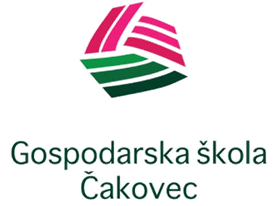 ŠKOLSKI KURIKULUMGOSPODARSKA ŠKOLA ČAKOVEC / ŠKOLSKA GODINA 2020/2021.UVODŠkolski kurikulum Gospodarske škole Čakovec sadrži programe dodatnih, dopunskih i izvannastavnih aktivnosti te stručnih ekskurzija i izleta čime želimo poboljšati kvalitetu učenja i usavršavanja učenika svih smjerova, kao i zadovoljenje njihovih želja i potreba. Cijeli kolektiv Gospodarske škole svojom složnošću, komunikacijom, aktivnim uključivanjem u programe želi uspjeti u poticanju učenika na rad i razvoj kreativnosti.Članak 28. (Zakon o odgoju i obrazovanju u osnovnoj i srednjoj školi – NN 87/08, 86/09, 92/10, 105/10, 90/11, 05/12, 16/12, 86/12, 126/12, 94/13, 152/14, 07/17)(1) Škola radi na temelju školskog kurikuluma i godišnjeg plana i programa rada, a učenički dom na temelju godišnjeg plana i programa rada.(2) Školski kurikulum utvrđuje dugoročni i kratkoročni plan i program škole s izvannastavnim i izvanškolskim aktivnostima, a donosi se na temelju nacionalnog kurikuluma i nastavnog plana i programa.(3) Školski kurikulum određuje nastavni plan i program izbornih predmeta, izvannastavne i izvanškolske aktivnosti i druge odgojno-obrazovne aktivnosti, programe i projekte prema smjernicama hrvatskog nacionalnog obrazovnog standarda.(4) Školskim kurikulumom se utvrđuje:– aktivnost, program i/ili projekt– ciljevi aktivnosti, programa i/ili projekta– namjena aktivnosti, programa i/ili projekta– nositelji aktivnosti, programa i/ili projekta i njihova odgovornost– način realizacije aktivnosti, programa i/ili projekta– vremenik aktivnosti, programa i/ili projekta– okvirni troškovnik aktivnosti, programa i/ili projekta– način njegova praćenja.(5) Školski kurikulum donosi školski odbor do 30. rujna tekuće školske godine na prijedlog učiteljskog, odnosno nastavničkog vijeća.(6) Godišnji plan i program rada donosi se na osnovi nastavnog plana i programa i školskog kurikuluma, a donosi ga školski, odnosno domski odbor do 30. rujna tekuće školske godine.(7) Godišnjim planom i programom rada školske ustanove utvrđuje se mjesto, vrijeme, način i izvršitelji poslova, a sadrži u pravilu:– podatke o uvjetima rada,– podatke o izvršiteljima poslova,– godišnji kalendar rada,– podatke o dnevnoj i tjednoj organizaciji rada,– tjedni i godišnji broj sati po razredima i oblicima odgojno-obrazovnog rada,– planove rada ravnatelja, učitelja, odnosno nastavnika te stručnih suradnika,– planove rada školskog, odnosno domskog odbora i stručnih tijela,– plan stručnog osposobljavanja i usavršavanja, u skladu s potrebama škole,– podatke o ostalim aktivnostima u funkciji odgojno-obrazovnog rada i poslovanja školske ustanove.Zadaća školskog kurikuluma:-izgradnja jedinstvenog profila škole-uzajamna komunikacija i stalna suradnja između nastavnika i učenikaCiljevi školskog kurikuluma:Članak 4. (Zakon o odgoju i obrazovanju u osnovnoj i srednjoj školi – NN 87/08, 86/09, 92/10, 105/10, 90/11, 05/12, 16/12, 86/12, 126/12, 94/13, 152/14, 07/17)osigurati sustavan način poučavanja učenika, poticati i unapređivati njihov intelektualni, tjelesni, estetski, društveni, moralni i duhovni razvoj u skladu s njihovim sposobnostima i sklonostima, razvijati učenicima svijest o nacionalnoj pripadnosti, očuvanju povijesno-kulturne baštine i nacionalnog identiteta, odgajati i obrazovati učenike u skladu s općim kulturnim i civilizacijskim vrijednostima, ljudskim pravima i pravima djece, osposobiti ih za življenje u multikulturalnom svijetu, za poštivanje različitosti i toleranciju te za aktivno i odgovorno sudjelovanje u demokratskom razvoju društva, osigurati učenicima stjecanje temeljnih (općeobrazovnih) i stručnih kompetencija, osposobiti ih za život i rad u promjenjivom društveno-kulturnom kontekstu prema zahtjevima tržišnog gospodarstva, suvremenih informacijsko-komunikacijskih tehnologija i znanstvenih spoznaja i dostignuća, osposobiti učenike za cjeloživotno učenje. Financiranje ostavrivanja školskog kurikulumaČlanak 141. . (Zakon o odgoju i obrazovanju u osnovnoj i srednjoj školi – NN 87/08, 86/09, 92/10, 105/10, 90/11, 05/12, 16/12, 86/12, 126/12, 94/13, 152/14, 07/17)Sredstva za financiranje javnih potreba u djelatnosti osnovnog i srednjeg obrazovanja osiguravaju se:
– državnim proračunom,
– proračunima jedinica lokalne i područne (regionalne) samouprave,
– sredstvima osnivača kada je osnivač druga fizička ili pravna osoba iz članka 90. ovog Zakona,
– prihodima koji se ostvaruju obavljanjem vlastite djelatnosti i drugim namjenskim prihodima,
– uplatama roditelja za posebne usluge i aktivnosti škole,
– donacijama i drugim izvorima u skladu sa zakonomFinanciranje ostvarivanja izvannastavnih aktivnosti predviđenih školskim kurikulumom predviđeno je sufinanciranje roditelja u iznosu od 100 Kn po učeniku.Misija i vizija škole:Misija škole: Gospodarska škola Čakovec je kvalitetna škola bliska životu u kojoj se svi ponašaju odgovorno i tolerantno, u kojoj njegujemo radnu i prijateljsku atmosferu, sve rješavamo dogovorom i međusobnim uvažavanjem profesora i učenika. Njegujemo pozitivan stav prema učenju i praktičnoj primjeni znanja. Gradimo ozračje u kojem se poštuju različitost, kreativnost, stečena znanja i vještine. Cilj nam je osposobiti samostalne, odgovorne i sretne mlade ljude obogaćene znanjem, prijateljstvom i samopoštovanjemVizija škole: Škola za život dostojan čovjekaDODATNA NASTAVADOPUNSKA NASTAVAIZBORNA NASTAVAIZVANNASTAVNE AKTIVNOSTISTRUČNE EKSKURZIJE, IZLETI, TERENSKA NASTAVA I NATJECANJAPROJEKTIAktivnostDOD – Agrobotanika Ciljevi aktivnostiProširiti praktičnih znanja iz predmeta Agrobotanika Namjena aktivnostiProširenje, utvrđivanje i uvježbavanje nastavnih sadržaja iz predmeta Agrobotanika Nastava je namijenjena učenicima 1 AT razreda Nositelj aktivnosti i njihova odgovornost Vesna Stunković i učenici 1 AT razreda Način realizacije aktivnostiIzvođenje vježbi na školskoj ekonomiji Vremenik aktivnostiTijekom  ljetnih mjeseci - 1 sat tjednoNačin vrednovanja i način korištenja rezultata vrednovanja Uspjeh učenika vrednovat će se na redovnoj nastavi iz predmeta Agrobotanika , a u sklopu dodatne nastave bilježit će se zalaganje i redovitost u raduAktivnostDODATNA NASTAVA IZ POVRĆARSTVA 2020 – 2021.Ciljevi aktivnostiRazvoj spretnosti i stručnosti u rasadničarstvu povrtnih kultura i ostalim agrotehničkim zahvatima koji se mogu provesti na školskoj ekonomijiNamjena aktivnostiUnapređenje strukovnih kompetencija učenikaNositelj aktivnosti i njihova odgovornost Dunja GeršakNačin realizacije aktivnostiVježbe i praktičan rad na školskoj ekonomijiVremenik aktivnostiŠkolska godina 2020 – 2021.Detaljan troškovnik aktivnostiŠkolski materijalni i financijski resursiNačin vrednovanja i način korištenja rezultata vrednovanja Prema pravilniku o praćenju i vrednovanju rada i napredovanja učenika u školiAktivnostUčenička zadruga JABUKA1. Ciljevi aktivnostiPriprema sekcija za županijsko i državno natjecanje UZ.Planiranje, pripremanje i proizvodnja proizvoda UZ. Tržišno potvrđivanje na izložbeno-prodajnim štandovima2. Namjena aktivnostiSudjelovanje u programima školskih aktivnosti, dobrovoljnim akcijama i sajmovima, sudjelovanje na radionicama za osposobljavanje i usavršavanje voditelja i učenika
3. Nositelj aktivnosti i njihova odgovornostVoditeljica UZ Jabuka Jadranka Prošev, voditelji sekcija i učenici4. Način realizacije aktivnostiTjedni sastanci voditelja sekcija i učenika. Istraživanje učenika
5. Vremenik aktivnostiTijekom školske godine6. Detaljan troškovnik aktivnosti
Voditelji sekcija pojedinačno dokumentiraju svoje aktivnosti I troškovnike7. Način vrednovanja i način korištenja rezultata vrednovanjaVoditelji sekcija pojedinačno su dokumentirali način vrednovanja I način korištenja rezultata vrednovanja
AktivnostDODATNA NASTAVA IZ TLOZNANSTVA 1AT 2020 – 2021.Ciljevi aktivnostiPoznavanje i razlikovanje osobina tla, primjena agrotehničkih zahvata u cilju poboljšanja proizvodnih svojstava i očuvanja postojećihNamjena aktivnostiUčvršćivanje temeljnih znanja gradiva tloznanstva Nositelj aktivnosti i njihova odgovornost Dunja GeršakNačin realizacije aktivnostiVježbe i praktičan rad na školskoj ekonomijiVremenik aktivnostiŠkolska godina 2020 – 2021.Detaljan troškovnik aktivnostiŠkolski materijalni i financijski resursiNačin vrednovanja i način korištenja rezultata vrednovanja Prema pravilniku o praćenju i vrednovanju rada i napredovanja učenika u školiAktivnostRačunalstvo DOD – 1.CPCiljevi aktivnostiUsvojiti osnovna znanja o obradi i skeniranju fotografija za upotrebu u programima ili prijenos na mreži, te o naprednijoj upotrebi Worda i Excela.Namjena aktivnostistjecanje novih znanja i vještina kod učenika; osposobljavanje učenika za samostalnu povezivanje i usvajanje gradivaNositelj aktivnosti i njihova odgovornost Kristijan Fučko, dipl. informatičar (A grupa), Velimir Posavec, dipl. ing. elektrotehnike (B grupa)Način realizacije aktivnostineposredni rad s učenicima u računalnoj učionici; različite metode (usmeno izlaganje, razgovor, čitanje, pisanje, prezentacije, vježbe na računalu) i različiti oblici rada (frontalni, samostalni, rad u paru, rad u grupi)Vremenik aktivnosti1 sat tjedno tijekom nastavne godineDetaljan troškovnik aktivnostitroškovi kopiranjaNačin vrednovanja i način korištenja rezultata vrednovanja ostvarenje ciljeva procjenjuje se postignutim uspjehom u samostalnom radu na računalu (vježbe), putem izrade prezentacija i usmenog izlaganja; prati se motiviranost i napredak učenika o čemu dobiva povratnu informaciju od nastavnika; poticajne ocjene iz predmeta Računalstvo
AktivnostGrafičke komunikacije u prometu dodatna nastava1. Ciljevi aktivnosti - usvojiti osnovna znanja korištenja programa “ ProgeCad“2. Namjena aktivnosti- stjecanje novih znanja i vještina kod učenika; osposobljavanje učenika za samostalno povezivanje i usvajanje gradiva3. Nositelj aktivnosti i njihova odgovornost  - Ivana Murk, mag.ing.prom i učenici 1.CP razreda4. Način realizacije aktivnosti- predavanje, individualni rad, razgovor, rad u parovima5. Vremenik aktivnosti- prema rasporedu sati6. Detaljan troškovnik aktivnosti- troškovi umnažanja nastavnih materijala7. Način vrednovanja i način korištenja rezultata vrednovanja - zalaganje i redovitost u radu, napredovanje u radu, kreativnost, postignućaAKTIVNOSTDodatna nastava iz engleskoga jezika 1. Ciljevi aktivnostiPriprema učenika za državnu maturu; razvijanje jezičnih vještina čitanja i slušanja s razumijevanjem te vještine pisanja i govorenja.2. Namjena aktivnostiPriprema učenika za polaganje ispita državne mature iz engleskoga jezika.3. Nositelji aktivnosti i njihova odgovornostIvana Roža-Kermeci, prof. i učenici 4. CP razreda4. Način realizacije aktivnostiRad na pisanom i slušnom tekstu (čitanje i slušanje s razumijevanjem), pisanje eseja i pisama, opisivanje slika, ilustracija i fotografija, vođenje dijaloga te izlaganje prezentacija.5. Vremenik aktivnostiTijekom školske godine, po 1 sat tjedno, u sklopu redovnog rasporeda.6. Detaljan troškovnik aktivnostiTroškovi kopiranja materijala za nastavu.7. Način vrednovanja i način korištenja rezultata vrednovanjaUsmeno i pisano vrednovanje učeničkog rada, rezultati na ispitu državne mature.AktivnostDodatna nastava iz njemačkog jezikaCiljevi aktivnostiPriprema učenika za polaganje ispita državne mature iz njemačkog jezika; razvijanje jezičnih vještina za receptivno i produktivno služenje stranim jezikom (slušanje, čitanje, govorenje, pisanje)Namjena aktivnostiNastava za pripremu polaganja ispita državne mature iz njemačkog jezikaNositelj aktivnosti i njihova odgovornost Nataša Sternad, prof. i učenici 4.CP razredaNačin realizacije aktivnostiDemonstracija, razgovor, pismeni radovi, čitanje i rad na tekstu, rad sa slušnim zapisimaVremenik aktivnostiNastava se izvodi jedan sat tjedno tijekom cijele nastavne godine prema rasporeduDetaljan troškovnik aktivnostiPotrošni materijal – fotokopirni papirNačin vrednovanja i način korištenja rezultata vrednovanja Usmeno i pisano vrednovanje učeničkih postignuća tijekom nastavnoga procesa; rezultati državne matureAktivnostDodatna nastava iz Hrvatskoga jezika Ciljevi aktivnostiproširivati spoznaje o hrvatskom jeziku i jezičnom izražavanjurazvijati u učenika sposobnost primjene stečenih znanjaanalizirati književni tekst na sadržajnoj i izraznoj razini primjenjujući književnoteorijske pojmove vezane uz prozne, poetske i dramske vrste poticati korelaciju nastave jezika s nastavom književnosti i jezičnog izražavanjaNamjena aktivnostipriprema učenika za polaganje ispita državne matureNositelj aktivnosti i njihova odgovornost Santina Lepen i učenici 4. CP razredaAndrea Gačić i učenici 3. CP razredaNačin realizacije aktivnostipredavanje, individualni rad, razgovor, rad u parovima, grupni rad, rad na odabranim ulomcima pisanje različitih tipova školskih eseja rješavanje zadataka višestrukog izbora, povezivanja i dopunjavanjaVremenik aktivnostiprema rasporedu sati Detaljan troškovnik aktivnostitroškovi umnožavanja nastavnih materijalaNačin vrednovanja i način korištenja rezultata vrednovanja formativno i sumativno vrednovanje učenikova napretka AktivnostKONSTRUKCIJA ODJEĆE1. Ciljevi aktivnosti Utvrditi i ponoviti osnovna znanja iz Konstrukcije odjeće. Ponavljanje ,utvrđivanje I uvježbavanje nastavnih sadržaja iz nastavnog predmeta Konstrukcija odjeće.Nastavom proširiti znanja iz konstrukcije odjeće primjenjujući pletiva kao tekstilni materijal u konstrukciji I proizvodnji odjeće od pletiva.2. Namjena aktivnostiNastava je namijenjena učenicima 2.KO i  3. ko razreda (krojač) za buduću struku i rad u tekstilnoj industriji.3. Nositelj aktivnosti i njihova odgovornost  Dubravka Šantl,dipl.inž.tekstilne tehnologije I učenici 2.KO i 3 KO razreda (krojač).Pokazati volju  I interes za utvrđivanje I ponavljanje nastavnih sadržaja  iz nastavnog predmeta Konstrukcija odjeće.4. Način realizacije aktivnostiFrontalna nastava,grupna,individualna,rad u paru,timski rad5. Vremenik aktivnostiTijekom školske godine prema rasporedu sati-1 sat tjedno6. Detaljan troškovnik aktivnostiTroškovnik je određen načinom raspodjele sredstava MZŠO-a.7. Način vrednovanja i način korištenja rezultata vrednovanja Ostvarenje ciljeva provjerava se postignutim rezultatima I uspjehom u samostalnom radu (vježbe )  učenika kroz cijelu nastavnu godinu.Stečeno znanje vrednuje se i u sklopu završnog ispita.Nakon osnovno stečenih znanja iz konstrukcije odjeće od pletenih materijala odabrati jedan odjevni predmet I izraditi kroj u prirodnoj veličini po vlastitim mjerama.Na praktičnoj nastavi sašiti odjevni predmet.Odabrati najbolji odjevni predmet te analizirati kroj i odjevni predmet.
AktivnostDopunska nastava iz Propisa u cestovnom prometu1. Ciljevi aktivnosti - osposobiti za samostalno primjenjivanje prometnih propisa i pravila u rješavanju stvarnih situacija u prometu2. Namjena aktivnosti- izgraditi gledišta o prometu kroz odgovornost, točnost te sposobnost za samostalnost u primjeni prometnih propisa i pravila3. Nositelj aktivnosti i njihova odgovornost  - Stjepan Novak i učenici 2CVO razreda - Ivica Mlinarić i učenici 2.PVO razreda.4. Način realizacije aktivnosti- redovna nastava jednom tjedno5. Vremenik aktivnosti- kroz cijelu školsku godinu6. Detaljan troškovnik aktivnosti- troškovi umnažanja nastavnih materijala7. Način vrednovanja i način korištenja rezultata vrednovanja - polaganje online testa za vozače putem računala u HAK-uAktivnostDOP POVRĆARSTVO1. Ciljevi aktivnostiStjecanje praktičnih znanja iz predmeta Povrćarstvo2. Namjena aktivnostiPonavljanje, utvrđivanje i uvježbavanje nastavnih sadržaja iz predmetaNastava je namijenjena učenicima 1. CG razreda3. Nositelj aktivnosti i njihova odgovornost Natalija Varga i učenici 1.CG razreda4. Način realizacije aktivnostiIzvođenje vježbi na školskoj ekonomiji5. Vremenik aktivnostiTijekom ljetnih mjeseci – 1 sat tjedno6. Detaljan troškovnik aktivnosti7. Način vrednovanja i način korištenja rezultata vrednovanja Uspjeh učenika vrednovat će se na redovnoj nastavi iz predmeta Povrćarstvo, a u sklopu dopunske nastave bilježit će se zalaganje i redovitost u raduAktivnostIzborna nastava: EtikaAT, 1. MT, 1. VO1, 1. VO2, 1. CG, 1. FK, 1. KO, 2. KO, 2. FK, 2. CVO, 2. PVO,  2. CP, 2. MT, 2. CKV, 3. FPK, 3. KO, 3. VO2, 3. CP, 4. CPCiljevi aktivnostiRazvijanje kompetencije  moralne prosudbe te usvajanje obrazaca moralnog ponašanja. Razvijanje svijesti o mirnom rješavanju sukoba s naglaskom na dijalogu, toleranciji i spremnosti na kompromis.Razvijanje svijesti o višejezičnosti, međukulturalnim sličnostima I razlikama. Prepoznavanje važnosti promicanja i poštivanja ljudskih prava i obveza. Podizanje svijesti učenika o važnosti očuvanja planeta Zemlje te naše uloge u tom procesu. Upoznati učenike s aktivnostima  humanitarnih organizacija. Razvijanje svijesti kod učenika o važnosti brige za starije, važnosti starijih osoba u osobnom i društvenom smislu te važnosti volonterskih aktivnosti u suvremenom društvu. Steći znanje o problemima bioetičkog područja te razviti vlastite stavove u pogledu bioetičkih pitanja.Namjena aktivnostiNastava je namijenjana učenicima koji su se za nju dobrovoljno odlučili. Etika je obvezni izborni predmet te se ostvaruje prema službenom planu i programu. Programi se ostvaruju tijekom nastavne godine kao i svaki drugi predmet. Obilježavanje značajnih datuma: Međunarodni dan mira (21.09), Međunarodni dan starijih osoba (01.10.), Međunarodni dan nenasilja (02.10.), Međunarodni dan tolerancije (16.11.), Dan ljudskih prava (10.12.), Međunarodni dan života (03.02.), Svjetski dan voda (22.03.), Svjetski dan zdravlja (07.04.), Dan planete Zemlje (22.04.), Svjetski dan Crvenog križa (08.05.), Svjetski dan zaštite okoliša (05.06.).Nositelj aktivnosti i njihova odgovornost Martina Šoltić, mag. educ. phil., mag. phil., mag. educ. croat.Marko Židov, mag. educ. eeo., mag. educ. soc. Način realizacije aktivnosti8 sati tjedno:  2 sata za učenike prvih razreda                           3 sata za učenike drugih razreda                          2 sata za učenike trećih razreda                          1 sat za učenike četvrtih razredaUređivanje panoa s određenom temom iIi izlaganje istog u prostorima škole; izrada plakata s određenom temom; sudjelovanje u debatama.Vremenik aktivnostiPrema rasporedu sati; prema dogovoru s učenicima, onlineDetaljan troškovnik aktivnostiTroškovi materijala za pano, plakate.Način vrednovanja i način korištenja rezultata vrednovanja Vrednuje se poznavanje i razumijevanje nastavnih sadržaja, praktična i kreativna primjena naučenog gradiva te kultura rada i aktivnosti. Izborna nastava je poticaj za razvijanje povjerenja u temeljna etička načela i vrednote.AKTIVNOSTStrani jezik u struci1. Ciljevi aktivnostiRazvijanje vještina usmene i pisane komunikacije na stranom jeziku.2. Namjena aktivnostiPripremiti učenike za komunikaciju na stranom jeziku.3. Nositelji aktivnosti i njihova odgovornostBrankica Vlahek-Ivek, Danijela Cofek , Nataša Sternad, Ivana Roža-Kermeci, Nives Novko, Željka Mihalic i učenici zanimanja cestovni tehničar 4. Način realizacije aktivnostiRad na pisanom i slušnom tekstu (čitanje i slušanje s razumijevanjem), pisanje eseja i pisama, opisivanje slika, ilustracija i fotografija, vođenje dijaloga te izlaganje prezentacija.5. Vremenik aktivnostiTijekom školske godine, po 2 sata tjedno, u sklopu redovnog rasporeda.6. Detaljan troškovnik aktivnostiTroškovi kopiranja materijala za nastavu.7. Način vrednovanja i način korištenja rezultata vrednovanjaOcjenjivanje rada i napretka učenika tijekom i na kraju školske godine.AktivnostIZBORNI PREDMET – UZGOJ BILJA U ZAŠTIĆENOM PROSTORU1. Ciljevi aktivnostiUpoznati učenike s vrstama zatvorenih proizvodnih prostora i njihovim karakteristikama, tehnologijama uzgoja u zatvorenim prostorima I specifičnošću takve proizvodnje2. Namjena aktivnostiUčenici će znati važnost uzgoja pojedinih kultura u zatvorenim prostorima i znati  mogućnosti i značaj takve proizvodnje3. Nositelj aktivnosti i njihova odgovornost  Natalija Varga i učenici 1.CG razreda4. Način realizacije aktivnostiTeoretska predavanja, praktične vježbe, praktični rad na proizvodnim površinama, terenska nastava5. Vremenik aktivnosti1 sat tjedno prema rasporedu, školska godina 2020/20216. Detaljan troškovnik aktivnostiTroškovi  za praktične vježbe7. Način vrednovanja i način korištenja rezultata vrednovanja Prema pravilniku o načinima, postupcima i elementima vrednovanja u učenika u osnovnoj i srednjoj školiAktivnostAROMATERAPIJA1. Ciljevi aktivnostiUpoznati se sa svojstvima biljnih esencija te pravilno primijeniti eterična ulja uz stručni nadzor u struci. Usvojiti znanja iz područja aromaterapije i aromaterapeutike. 2. Namjena aktivnostiPripremiti učenike za pravilno korištenje i namjenu eteričnih ulja u masaži i drugim područjima. 3. Nositelj aktivnosti i njihova odgovornost  Lucija Hodak i učenice 3. razreda; smjer: pediker4. Način realizacije aktivnostiNastava u školi, prema rasporedu sati, različitim nastavnim metodama i oblicima rada – rad na tekstu, usmeno izlaganje, izrada plakata, PP prezentacija, praktični rad.5. Vremenik aktivnostiTijekom školske godine, po jedan sat tjedno, u sklopu redovnog rasporeda.6. Detaljan troškovnik aktivnostiTroškovi kopiranja materijala za nastavu, pribor za izradu plakata.7. Način vrednovanja i način korištenja rezultata vrednovanja Ostvarenje ciljeva procjenjuje se postignutim uspjehom u samostalnom radu na nastavi (izrada prezentacija, seminara), prati se motiviranost i napredak učenika tijekom školske godine.AktivnostIzborna nastava iz predmeta Ampelografija i vinarstvo Ciljevi aktivnosti-steći dodatna znanja o podrijetlu vinove loze, ulozi podloge iplemke i njihovim karakteristikama, razmnožavanju vinove loze,sortimentu i specifičnostima ampelotehnike za pojedine sorte-proširiti znanja i vještine upravljanja podrumom, vođenja procesaproizvodnje vina, pravilnoj uporabi vinarske opreme imehanizacije, održavanja podrumaNamjena aktivnostiNastava je namijenjena učenicima 2 AT razreda Nositelj aktivnosti i njihova odgovornost Vesna Stunković i učenici 2. AT razreda Način realizacije aktivnosti-predavanje, individualni rad, razgovor, praktičan rad Nastavni se proces izvodi 50% teorijski u učionici i 50% u obliku vježbi u školskom vinogradu i vinarskom podrumu .Vremenik aktivnostiTijekom školske godine - 2 sata tjednoNačin vrednovanja i način korištenja rezultata vrednovanja Prema pravilniku o načinima, postupcima i elementima vrednovanja učenika AktivnostIzborna nastava iz predmeta vinogradarstvo Ciljevi aktivnosti-steći dodatna znanja o podrijetlu vinove loze, ulozi podloge iplemke i njihovim karakteristikama, razmnožavanju vinove loze,sortimentu i specifičnostima ampelotehnike za pojedine sorteNamjena aktivnostiNastava je namijenjena učenicima 1 razreda smjer poljoprivredni gospodarstvenik Nositelj aktivnosti i njihova odgovornost Vesna Stunković i učenici 1. razreda smjer poljoprivredni gospodarstvenik Način realizacije aktivnosti-predavanje, individualni rad, razgovor, praktičan rad Nastavni se proces izvodi 50% teorijski u učionici i 50% u obliku vježbi u školskom vinogradu Vremenik aktivnostiTijekom školske godine – 1 sat tjednoNačin vrednovanja i način korištenja rezultata vrednovanja Prema pravilniku o načinima, postupcima i elementima vrednovanja učenika AktivnostIzborna nastava VJERONAUKACiljevi aktivnostiUpoznavanje sa sadržajima propisanim od strane MZOŠ I NKUNamjena aktivnostiOdgoj i obrazovanje učenika u katoličkoj vjeri I naukuNositelj aktivnosti i njihova odgovornost Hrvoje Živković, prof.Vladimir Šoštarić, prof.Način realizacije aktivnostiNastava u školiVremenik aktivnosti1 sat tjedno po svakom razredu prema satnici I rasporedu školeDetaljan troškovnik aktivnosti-Način vrednovanja i način korištenja rezultata vrednovanja Prema važećem Pravilniku o ocjenjivanju MZOAktivnostTjelesna i zdravstvena kultura1. Ciljevi aktivnosti Održavanje i unapređenje zdravlja kroz vježbanje, kvalitetno provođenje slobodnog vremena2. Namjena aktivnostiAktivan i zdrav način života3. Nositelj aktivnosti i njihova odgovornost  Vladimir Glavina, prof., i učenice i učenici 1. FK, 1.KO i 3.KO razreda, Ranko Kuzmanović, prof. i učenice i učenici 2. FK, 3. FPK i 2. KO razreda4. Način realizacije aktivnostiVježbanjem unaprijediti postignuta motoričkih znanja i vještine te unaprijediti funkcionalne sposobnosti učenika.5. Vremenik aktivnostiTijekom cijele školske godine, po 1 sat tjedno, u sklopu redovnog rasporeda.6. Detaljan troškovnik aktivnostiNabava rekvizita i opreme za nastavu.7. Način vrednovanja i način korištenja rezultata vrednovanja Ocjenjivanje rada i napretka učenika tijekom i na kraju školske godine.AktivnostIZBORNA-KONSTRUKCIJA ODJEĆE 3 KO (KROJAČ )1. Ciljevi aktivnosti Utvrditi I proširiti osnovna znanja iz Konstrukcije odjeće. Ponavljanje ,utvrđivanje I uvježbavanje nastavnih sadržaja iz nastavnog predmeta Konstrukcija odjeće.Nastavom proširiti znanja iz konstrukcije odjeće primjenjujući pletiva kao tekstilni materijal u konstrukciji I proizvodnji odjeće od pletiva.2. Namjena aktivnostiNastava je namijenjena učenicima 3 ko razreda (krojač) za buduću struku I rad u tekstilnoj industriji. Program se ostvaruje tijekom nastavne godine kao I svaki drugi predmet3. Nositelj aktivnosti i njihova odgovornost  Dubravka Šantl,dipl.inž.tekstilne tehnologije I učenice 3 KO razreda (krojač).Pokazati volju  I interes za utvrđivanje I proširivanje nastavnih sadržaja  iz nastavnog predmeta Konstrukcija odjeće.4. Način realizacije aktivnosti5. Vremenik aktivnostiTijekom školske godine prema rasporedu sati-1 sat tjedno6. Detaljan troškovnik aktivnostiTroškovnik je određen načinom raspodjele sredstava MZŠO-a.7. Način vrednovanja i način korištenja rezultata vrednovanja Ostvarenje ciljeva provjerava se postignutim rezultatima I uspjehom u samostalnom radu (vježbe ) te usmenim I pismenim provjeravanjem učenika kroz cijelu nastavnu godinu.Stečeno znanje vrednuje se i u sklopu završnog ispita.Nakon osnovno stečenih znanja iz konstrukcije odjeće od pletenih materijala odabrati jedan odjevni predmet I izraditi kroj u prirodnoj veličini po vlastitim mjerama.Na praktičnoj nastavi sašiti odjevni predmet.Odabrati najbolji odjevni predmet te analizirati kroj I odjevni predmet.AktivnostEstetika1. Ciljevi aktivnosti Proširivanje znanja vezano uz estetiku odijevanja iz 1.razreda,ali i zu sve ostale stručne predmete i praktičnu nastavu.Objasniti razliku između mode i stila te znati prepoznati različite stilove odijevanja.Kreiranje tekstila i odjeće.Upoznati narodne nošnje Hrvatske i nekih ostalih naroda.Stečena znanja uspješno primijeniti u praksi pri kreativnom izražavanju.2. Namjena aktivnostiNastava je namijenjena učenicima 2.Ko razreda (krojač ).Estetika je obvezni izborni predmet te se ostvaruje prema planu i programu.Program se ostvaruje tijekom nastavne godine kao I svaki drugi predmet.Estetika je namijenjena učenicima za buduću struku I rad u tekstilnoj industriji.Pokazati volju I interes za utvrđivanje gradiva iz nastavnog predmeta .3. Nositelj aktivnosti i njihova odgovornost  Dubravka Šantl,dipl.inž.tekstilne tehnologije I učenice 2 KO razreda (krojač).Pokazati volju  I interes za utvrđivanje gradiva iz nastavnog predmeta Estetika.4. Način realizacije aktivnostiFrontalna nastava,grupna,individualna,rad u paru.5. Vremenik aktivnostiTijekom nastavne godine prema rasporedu sati-1 sat tjedno6. Detaljan troškovnik aktivnostiTroškovnik je određen načinom raspodjele sredstava MZŠO-a.7. Način vrednovanja i način korištenja rezultata vrednovanja Vrednuje se poznavanje I razumijevanje nastavnih sadržaja.Praktična I kreativna primjena naučenog gradiva te kultura rada I aktivnost.Ostvarenje ciljeva procjenjuje se postignutim rezultatima I uspjehom u samostalnom radu (vježbe ) te usmenim provjeravanjem.Stečeno znanje vrednuje se I u sklopu završnog ispita.Izborna nastava je poticaj za razvijanje vlastite kreativnosti I osobnosti.AKTIVNOSTNjemački jezik – izborni predmet1. Ciljevi aktivnostiSustavno razvijanje i uvježbavanje svih četiriju jezičnih vještina (čitanje, slušanje, govorenje, pisanje) te upoznavanje sa zemljama njemačkog govornog područja i njihovom kulturom2. Namjena aktivnostiOsposobiti učenike za osnovnu komunikaciju na stranom jeziku3. Nositelji aktivnosti i njihova odgovornostBrankica Vlahek-Ivek, prof. i učenici 2.CVO, 2.PVO i 4.CP razreda Nataša Sternad, prof. i učenici 1.CP, 3.VO1 i 3.VO2 razreda Danijela Cofek, prof. i učenici 2. CP i 3.CP razreda 4. Način realizacije aktivnostiU okviru nastavnog procesa prema planu i programu za strukovne škole. Primjenjuju se različite metode (usmeno izlaganje, razgovor, čitanje i rad na tekstu, pisanje, usmene prezentacije) i različiti oblici rada (frontalni, samostalni, rad u paru, rad u grupi) 5. Vremenik aktivnostiNastava se izvodi dva sata tjedno tijekom cijele školske godine prema rasporedu6. Detaljan troškovnik aktivnostiFotokopirni papir7. Način vrednovanja i način korištenja rezultata vrednovanjaPrema pravilniku o načinima, postupcima i elementima vrednovanja u učenika u osnovnoj i srednjoj školiAktivnostTehnologija prijevoza – izborni predmetCiljevi aktivnosti- usvojiti osnovne zakone po kojima se zadovoljavaju uvjeti odvijanja prometa na cestama;-steći znanja o vrstama i važnosti poslova osiguranja za gospodarstvo;-usvojiti poslove uvoza, izvoza i provoza robe, te pravilno popunjavanje isprava koje prate prijevozni proces;Namjena aktivnosti- učenicima 1 PVO i 1.VO razredaNositelj aktivnosti i njihova odgovornost Zvonimir Siladi i učenici 1 PVO i 1.VO razredaNačin realizacije aktivnostinastava u školi (različite metode; usmeno izlaganje, razgovor, , usmene prezentacije) i različiti oblici rada; frontalni, samostalni, rad u paru, rad u grupi).Vremenik aktivnosti- 2 sata tjedno tijekom nastavne godineDetaljan troškovnik aktivnosti- troškovnik je određen načinom raspodjele sredstava MZŠO-a.Način vrednovanja i način korištenja rezultata vrednovanja - usmeno i pisano provjeravanje postignute razine kompetencijaučenika koji rezultiraju ocjenom, a provode se kontinuiranotijekom nastavne godine, poslije obrađenih i uvježbanihnastavnih sadržaja- rezultat ukupnog procesa vrednovanja tijekom nastavnegodine zaključna je ocjena iz nastavnoga predmetaAktivnostIZBORNA NASTAVA- MODELIRANJE OBUĆECiljevi aktivnostiProširiti znanja iz područja modeliranja obuće. Dizajniranje i izrada krojeva za obuću.Namjena aktivnostiAktivnost je namijenjena učenicima 2. i 3. razreda usmjerenja: obućarNositelj aktivnosti i njihova odgovornost Marija Lisjak ing. obućarske tehnologijePripremiti učenike za izradu krojeva obućePovezati nastavni sadržaj s ostalim predmetima kao što su tehnologija obuće, poznavanje materijala i praktična nastava.Evaluacija učenikova znanja. Način realizacije aktivnostiFrontalna nastava,grupna,individualna,rad u paruVremenik aktivnosti1 sat tjedno, tijekom nastavne godine, prema rasporedu satiDetaljan troškovnik aktivnosti-Način vrednovanja i način korištenja rezultata vrednovanja Vrednuje se prema standardnim elementima ocjenjivanja: usvojenost I primjena nastavnih sadržaja te suradnja u nastavnom procesu. Rezultati naučenog koriste se u paktičnoj nastavi I vidljivi su prilikom izrade i obrane završnog rada. AKTIVNOSTEngleski jezik – izborni predmet1. Ciljevi aktivnostiRazvijanje vještina usmene i pisane komunikacije na engleskom jeziku.2. Namjena aktivnostiPripremiti učenike za komunikaciju na engleskom jeziku.3. Nositelji aktivnosti i njihova odgovornostIvana Roža-Kermeci, prof. i učenice i učenici 1.CP i 4.CP razreda.Željka Mihalic, prof. i učenici 3.VO1 i 2.CP razredaKatja Šimon/Nives Novko i učenici 2.CVO, 2.PVO i 3.VO2 razreda4. Način realizacije aktivnostiRad na pisanom i slušnom tekstu (čitanje i slušanje s razumijevanjem), pisanje eseja i pisama, opisivanje slika, ilustracija i fotografija, vođenje dijaloga te izlaganje prezentacija.5. Vremenik aktivnostiTijekom školske godine, po 2 sata tjedno, u sklopu redovnog rasporeda.6. Detaljan troškovnik aktivnostiTroškovi kopiranja materijala za nastavu.7. Način vrednovanja i način korištenja rezultata vrednovanjaOcjenjivanje rada i napretka učenika tijekom i na kraju školske godine.AKTIVNOSTARANŽERSKA SEKCIJACiljevi aktivnostiUpoznati učenike s različitim stilovima aranžiranja , izradomaranžmana i buketa za različite prigode; te sudjelovati na državnim i međunarodnim natjecanjima iz aranžiranja.Namjena aktivnostiProširiti znanje i vještine o stilovima aranžiranja, izradi aranžmana i buketa; te pokazati usvojena dostignuća iz aranžiranja na natjecanjima.Nositelji aktivnosti i njihova odgovornostUčenici drugog razreda cvjećara; voditeljica prof. Škrobar LjiljanaNačin realizacije aktivnostiProučavanje literature: časopisa, stručnih knjiga, interneta. Rad u školskom kabinetu za aranžiranje. Posjet izložbama cvijeća i sajmovima vjenčanja (u Varaždinu, Zagrebu, Celju, Mozirju, Dobrovniku, ”Volčjem potoku”, Vrtnom centru Kurbus i drugdje). Sudjelovanje na natjecanjima iz aranžiranja u Hrvatskoj i inozemstvu.Vremenik aktivnosti07.09.2020. – 18.06.2021.Detaljan troškovnik aktivnostiNa temelju najbolje ponude za prijevoz učenika, odnosno detaljan će biti napravljen neposredno prije realizacije aktivnosti.Način vrednovanja i način korištenja rezultata vrednovanjaVrednovanje postignuća je brojčano, ocjenom od 1-5. Učenici koji se ističu rezultatima i zalaganjem pripremaju se i sudjeluju na natjecanjima iz aranžiranja.AKTIVNOSTProduženi stručni postupak1. Ciljevi aktivnostiUčiniti učenike kompetentnim za što uspješnije osobno funkcioniranje u novoj školskoj sredini, za uspostavljanje poželjnih emocionalno-socijalnih odnosa, prevenirati nepoželjna ponašanja i postići učinkovitu socijalnu integraciju.2. Namjena aktivnostiAktivnost je namijenjena učenicima prvog i drugog razreda koji se školuju za pomoćna zanimanja (1.CV, 1.K i 2.CKV )3. Nositelji aktivnosti i njihova odgovornostAna Kraljić, mag.rehab.educ.4. Način realizacije aktivnostiAktivnost će se provoditi kroz obrade, vježbe, radionice, ponavljanje, učenje po modelu, praktičan rad i igre.5. Vremenik aktivnostiTijekom školske godine prema rasporedu6. Detaljan troškovnik aktivnostiPotrošni materijali - fotokopirni papir, plakati, papir u boji…7. Način vrednovanja i način korištenja rezultata vrednovanjaProgram će se vrednovati praćenjem i usporedbom inicijalnog i finalnog stanja – evaluacijom učinka, te procesnom evaluacijom.AktivnostIZRADA UPORABNIH PREDMETA U PATCHWORK TEHNICI IZRADA UPORABNIH PREDMETA OD LAVANDE
1. Ciljevi aktivnostiIgrom stvaralaštvom, zabavom i razonodom proširiti i obogaćivati potrebu za istraživanjem i kreativnošću2. Namjena aktivnostiNaučiti postupke izrade tehnike patchwook, pravila slaganja boja te upotrebu tkanina prema namjeni. Uočiti mogućnost primjene stečenih vještina u izradi različitih uporabnih i odjevnih predmeta, istu tehniku primijeniti na uporabne predmete od lavande
3. Nositelj aktivnosti i njihova odgovornostJadranka Prošev, ing. odjevne tehnologijeUčenici škole usmjerenja krojač zainteresiranih za izradu uporabnih i odjevnih predmeta u tehnici patchwork I učenici poljoprivrednih usmjerenja4. Način realizacije aktivnostiTjedni sastanciSamostalno istraživanje5. Vremenik aktivnostiTijekom školske godine6. Detaljan troškovnik aktivnosti
Tkanina 600 knSin. vata 100 knSitni pribor 400 kn7. Način vrednovanja i način korištenja rezultata vrednovanja
Tržišno vrednovanje  i vrednovanje kroz objave na društvenim mrežamaAktivnostJezične vježbe iz njemačkog jezikaCiljevi aktivnostiRazvijanje jezičnih vještina čitanja i slušanja s razumijevanjem, govorenja i pisanja na njemačkom jezikuNamjena aktivnostiPriprema zainteresiranih darovitih učenika za natjecanje te općenito za veći razvoj jezičnih vještina.Pomoć slabijim učenicima u svladavanju redovnog gradiva.Nositelj aktivnosti i njihova odgovornostDanijela Cofek, prof. i učenici 3.VO1 razreda  Nataša Sternad, prof. i učenici 1. PVO razredaBrankica Vlahek-Ivek i učenici 2.AT razredaNačin realizacije aktivnosti-rad na pisanom i slušnom tekstu- gramatičke vježbe- vježbe pisanja- vježbe čitanja i izgovora- vježbe govorenja I usmena komunikacijaVremenik aktivnostiTijekom školske godine 2020./2021. prilagođeno rasporedu sati učenika I profesorice, tj izvan redovne nastaveDetaljan troškovnik aktivnostiTroškovi fotokopiranja Način vrednovanja i način korištenja rezultata vrednovanjaPratit će se rad i zalaganje učenika, rezultati na natjecanju AktivnostBotanička grupa 1. Ciljevi aktivnostiIstražiti masline, njihovu ekonomsku važnost, primjenu u svakodnevnom životu i ostale aktivnosti prema dogovoru s ostalim partnerima 2. Namjena aktivnostiProširiti znanja iz predmeta botanika i upoznavanje s prirodnom baštinom Hrvatske 3. Nositelj aktivnosti i njihova odgovornost Vesna Stunković, prof. i učenici 1. AT razreda 4. Način realizacije aktivnostiProvođenje međunarodnog eTwinning projekta pod nazivom „Perusal in the Shade of an Old Tree“Međunarodna suradnja učenika i nastavnika iz različitih EU zemalja u Twinspaceu -Pretraživanje na internetu, rad na računalu, individualni rad,  rad u međunarodnom okruženju, rad u grupi, izrada on line plakata i brošura, korištenje različitih web alata 5. Vremenik aktivnostiTijekom školske godine, 35 sati u dogovoru s učenicima6. Detaljan troškovnik aktivnostiTroškovi izrade plakata projekta za školski pano 7. Način vrednovanja i način korištenja rezultata vrednovanja Prezentacija projekta drugim učenicima i nastavnicima Primjena stečenog znanja u svakodnevnom životu AktivnostSLOBODNA AKTIVNOST – GRUPA ZA TLOZNANSTVO 2020 – 2021.Ciljevi aktivnostiPrikupiti uzorke tla s različitih poljoprivrednih površina (vrt, voćnjak, oranica, livada). Obraditi uzorke u školskom praktikumu. Odrediti boju tla, prisutnost CaCO3, pH vrijednost, mehanički sastav. Namjena aktivnostiUzimanjem uzoraka naučiti promatrati tlo; obradom uzoraka uočiti razlike među uzorcima, upoznati osnovne osobine tla, fizikalne, biološke i kemijskeNositelj aktivnosti i njihova odgovornost Dunja Geršak i učeniciNačin realizacije aktivnostiRad na terenu i u školskom kemijskom praktikumuVremenik aktivnosti1. rujna 2020. do 31. kolovoza 2021.Detaljan troškovnik aktivnostiUglavnom troškovi obrade uzoraka u praktikumu; sušenje, utrošak kemikalija i reagensa; iz sredstava školeNačin vrednovanja i način korištenja rezultata vrednovanja Obrada podataka, izrada tablica i grafikona. Izlaganje i objašnjavanje rezultata rada.AktivnostIZVANNASTAVNA AKTIVNOST-IZRADA ODJEVNIH PREDMETA OD ODPADNOG PLETIVACiljevi aktivnostiProširivanje znanja vezano uz sve stručne predmete  praktičnu nastavu. Stečena znanja uspješno primjenjivati u praksi pri kretivnom izražavanju.Namjena aktivnostiAktivno I organizirano provođenje slobodnog vremena.Razvijanje kreativnosti I maštovitosti.razvijati radne navike,osjećaj za estetsko odijavanje I odabir modnih detalja.Proširivanje kreativnih vidika.Nositelj aktivnosti i njihova odgovornost Katica Korunek, inž.odjevne  tehnologije i učenice 2 i 3  razreda (krojač) Pokazati interes ,volju i namjeru da se ciljevi aktivnosti uspješno realiziraju.Način realizacije aktivnostiFrontalna nastava,grupna,individualna,rad u paru,timski rad,Vremenik aktivnostiTijekom školske godine  70 satiDetaljan troškovnik aktivnostiS obzirom da je otpadno pletivo, nema dodatnih troškovaNačin vrednovanja i način korištenja rezultata vrednovanja Prezentacija vrednovanja u vidu modne revije, na lutkama izloženim u holu školeAktivnostIZVANNASTAVNA AKTIVNOST-IZRADA NAKITA I MODNIH DETALJA1. Ciljevi aktivnosti Proširivanje znanja vezano uz sve stručne predmete  praktičnu nastavu.razvijati osjećaj za skladnost I profinjenost.Stečena znanja uspješno primjenjivati u praksi pri kretivnom izražavanju.2. Namjena aktivnostiAktivno I organizirano provođenje slobodnog vremena.Razvijanje kreativnosti I maštovitosti.razvijati radne navike,osjećaj za estetsko odijavanje I odabir modnih detalja.Proširivanje kreativnih vidika.3. Nositelj aktivnosti i njihova odgovornost  Dubravka Šantl,dipl.inž.tekstilne tehnologije I učenice 1.2 i 3  razreda (krojač I pomoćni krojač) te ostali zainteresirani učenici iz škole (druga zanimanja ).Pokazati interes ,volju I namjeru da se ciljevi aktivnosti uspješno realiziraju.Stečena znanja uspješno primijenjivati u praksi.4. Način realizacije aktivnostiFrontalna nastava,grupna,individualna,rad u paru,timski rad,radionice (školski praznici )5. Vremenik aktivnostiTijekom školske godine  70 sati6. Detaljan troškovnik aktivnostiCca 1000 kn ukupno u toku školske godine.Do novčanih sredstava se dolazi prodajom napravljenog nakita te raspodjelom sredstava po sekcijama iz školske zadruge “Jabuka “7. Način vrednovanja i način korištenja rezultata vrednovanja Nakon osnovno stečenih znanja u izradi nakita I modnih detalja odabrati najbolje učeničke radove te organizirati prodajne izložbe u prostorima škole,sajmovima ,na raznim drugim zbivanjima I prezentacijama škole.Izvannastavna aktivnost je poticaj za razvijanje osobnosti,kreativnosti I stvaralačkog mišljenja.AktivnostNovinarska skupina1. Ciljevi aktivnostiProbuditi istraživački duh u učenicima, poboljšati njihovo poznavanje pravopisne i gramatičke norme, upoznati ih s osnovnim oblicima novinarskoga izražavanja i poučiti primjeni stečenih znanja, kontinuirano pratiti školska događanja tijekom godine.2. Namjena aktivnostiPrikupljanje materijala, pisanje tekstova. Redovito praćenje školskih događanja. 3. Nositelj aktivnosti i njihova odgovornost  Nastavnica Santina Lepen i zainteresirani učenici.4. Način realizacije aktivnostiObjašnjavanje posebnosti pojedinih oblika novinarskoga izražavanja; pisane vježbe; pravopisne vježbe; sudjelovanje na događanjima vezanima uz rad škole i njihovo kontinuirano praćenje.5. Vremenik aktivnostiTijekom školske godine 2020./2021. Aktivnosti će se provoditi u trenutku povoljne epidemiološke situacije.6. Detaljan troškovnik aktivnostiTroškovi umnožavanja nastavnih materijala.7. Način vrednovanja i način korištenja rezultata vrednovanja Praćenje učenikove redovitosti pri izvršavanju zadanih aktivnosti, njegova truda i zalaganja u obavljanju zadataka.AktivnostSlobodne aktivnosti꞉ DRAMSKA GRUPA1. Ciljevi aktivnostirazvijati u učenika kreativnostrazvijati u učenika sposobnost stvaralačkog izražavanjapoticati međusobnu suradnju i komunikaciju2. Namjena aktivnostikreativno provođenje slobodnog vremena učenikaosposobiti učenike za javni nastup3. Nositelj aktivnosti i njihova odgovornost Andrea Gačić i učenici4. Način realizacije aktivnostidramske radionice, odabir dramskih predložaka, stvaranje kraćih dramskih tekstova, uvježbavanje nastupa5. Vremenik aktivnostitijekom godine uz dogovor s učenicima6. Detaljan troškovnik aktivnostipotrošni materijal za izradu kostima7. Način vrednovanja i način korištenja rezultata vrednovanja scenski nastup AKTIVNOST VRTLARSKA GRUPA1. Ciljevi aktivnostiNadograditi znanja vrtlarske struke, upoznati nove, suvremene kao i tradicionalne načine vrtlarenja. Potaknuti kreativnost i istraživanje u vrtlarstvu.2. Namjena aktivnostiProširiti i dopuniti znanja vrtlarske struke kao budućeg zanimanja, te ukazati na značaj i ljepotu vrtova i parkova koji nas okružuje i uljepšavaju životni prostor.3. Nositelji aktivnosti i njihova odgovornostUčenici i Biserka Vojnović, prof. savjetnik voditelj4. Način realizacije aktivnostiIzrada plakata, terenski rad , proučavanje literature i internetskih stranica, časopisa, stručnih knjiga. Posjet rasadnicima, botaničkom vrtu, arboretumu, vrtovima i parkovima na području Međimurske i Varaždinske županije.5. Vremenik aktivnostiOd rujna 2020. do lipnja 2021., u dogovoru s učenicima i ovisno o rasporedu6. Detaljan troškovnik aktivnostiTroškovi prijevoza i ulaznice.7. Način vrednovanja i način korištenja rezultata vrednovanjaIzlaganje plakata i postera, prezentacija, video zapisa, fotografije.AktivnostInformatička grupaCiljevi aktivnostiUčenici trebaju: kreativno rukovati web 2.0 alatima vezanim za obradu teksta, slike, zvuka, videa, kombinacije istih, za komunikaciju;  svladati mogućnosti suradnje pomoću web 2.0 alata.Namjena aktivnostiizvannastavna aktivnostNositelj aktivnosti i njihova odgovornost Kristijan Fučko, dipl. informatičarNačin realizacije aktivnostiNeposredni rad s učenicima u računalnoj učionici; različite metode (usmeno izlaganje, razgovor, čitanje, pisanje, prezentacije, vježbe na računalu) i različiti oblici rada (frontalni, samostalni, rad u paru, rad u grupi); online.Vremenik aktivnostirujan – lipanjDetaljan troškovnik aktivnosti-Način vrednovanja i način korištenja rezultata vrednovanja Prati se zalaganje, motiviranost, redovitost, napredovanje, kreativnost i postignuća u radu učenika - o čemu dobiva povratnu informaciju od nastavnika; zadovoljstvo učenika.
AktivnostBiciklopopravljaona1. Ciljevi aktivnosti - sigurno koristiti bicikle- popularizirati alternativnu mobilnost učenika- poticati bicikliranje- prikazati zdrav način života, otkriti sve dobrobiti bicikliranja2. Namjena aktivnosti- zainteresiranim učenicima Gospodarske škole3. Nositelj aktivnosti i njihova odgovornost  Članovi aktiva, svim učenicima i nastavnicima škole i šire zajdenice4. Način realizacije aktivnosti-posjeti zainteresiranim osnovnim školama i informiranje o alternativnim oblicima mobilnosti, u gradu prezentirati rad biciklopopravljaone, popravljati bicikle i ukazati na korist bicikliranja5. Vremenik aktivnostiProljeće i jesen– sunčani i topli dani6. Detaljan troškovnik aktivnostiPopravci i pregledi se obavljaju besplatno. Dobrovoljni prilozi su dobro došli za kupnju potrebnog materijala.  7. Način vrednovanja i način korištenja rezultata vrednovanja Analizirati pruženu uslugu, otkriti rješenja za poboljšanjem; anketiranje
AktivnostEKO VOŽNJA1. Ciljevi aktivnostiRazvijati ekološku svijest kod učenika, navesti pokazatelje ekonomične vožnje u cilju smanjenja zagađenja čovjekovaokoliša te uštede troškova prijevoza2. Namjena aktivnosti- zainteresiranim učenicima3. Nositelj aktivnosti i njihova odgovornost  Članovi aktiva4. Način realizacije aktivnostiRad u specijaliziranoj učionici – prezentacija, film, korištenje GPS uređaja, tahografa, simulatora vožnje te različite dokumentacije5. Vremenik aktivnostiškolska 2020./2021. godina (studeni – svibanj), 35 sati godišnje6. Detaljan troškovnik aktivnosti-7. Način vrednovanja i način korištenja rezultata vrednovanja Evaluacija izvannastavne aktivnosti – provođenje anketa, upitnika među učenicima za uvidom u njihovo razmišljanje te korištenje podataka za daljnje poboljšanje ove aktivnosti.AktivnostUPRAVLJANJE VILIČAREM1. Ciljevi aktivnostiStjecanje praktičnih i teoretskih znanja i vještina za obavljanje poslova rukovatelja viličarom.2. Namjena aktivnostiOsposobiti učenike za obavljanje poslova rukovanja viličarom.3. Nositelj aktivnosti i njihova odgovornost Ivica Mlinarić, prof. i učenici 3.VO razredaElvis Novak, prof. i učenici 3.VO razredaZvonimir Siladi prof. i učenici 3.VO razredaMateja Vlašić, prof. i učenici 4.CP razreda4. Način realizacije aktivnostiRad na postupcima vezivanja, dizanja, premještanja i spuštanja tereta kako bi se savladala potrebna navika u vožnji i manipulaciji s viličarima.5. Vremenik aktivnostiTijekom školske godine, po 2 sata tjedno.6. Detaljan troškovnik aktivnostiTroškovi kopiranja materijala za nastavu.7. Način vrednovanja i način korištenja rezultata vrednovanja Ocjenjivanje rada i napretka učenika tijekom i na kraju školske godine, izvan redovnog rasporeda.AktivnostObućarska sekcija Ciljevi aktivnostiIzrada obuće od recikliranih materijala. Promišljanje o svojstvima i upotrebi različitih materijala te o funkcioalnosti novih proizvoda. Namjena aktivnostiProširivanje znanja vezanih uz stručno – teorijske predmete i praktičnu nastavu. Promišljanje o svojstvima i upotrebi različitih materijala te o funkcioalnosti novih proizvoda.Nositelj aktivnosti i njihova odgovornost Marija LisjakPraćenje i vođenje učenikaNačin realizacije aktivnostiIndividualna istraživanja učenika i praktična nastava.Vremenik aktivnostiTijekom nastavne godine.Detaljan troškovnik aktivnostiDetaljan troškovnik biti će utvrđen naknadnoNačin vrednovanja i način korištenja rezultata vrednovanja Učenici će se međusobno i individualno vrednovati, ispitivati i testirati gotove proizvode. Gotovi proizvodi biti će izloženi i prezentirani na različitim događanjima kao što su sajmovi, dani otvorenih vrata i sl. AktivnostStručna ekskurzija – Vukovar, Osijek1. Ciljevi aktivnosti -upoznavati i razumijevati osnovne prirodne fenomene istočne Hrvatske- odgajati i obrazovati učenike u skladu s općim kulturnim i civilizacijskim vrijednostima, ljudskim pravima i pravima djece-razvijati i njegovati ljubav prema materinskom jeziku i kulturno-povijesnoj baštini. - upoznati stradanja Vukovara u Domovinskom ratu.-razvijati svijest o potrebi očuvanja kulturno – povijesne baštine   -razvijati negativan stav prema ratu kao načinu rješavanja problema2. Namjena aktivnosti-aktivnost je namijenjena zainteresiranim učenicima škole  kako bi proširili   znanje o Domovinskom ratu i osvijestili značaj i vrijednosti  Domovinskog rata 3. Nositelj aktivnosti i njihova odgovornost  -prof. povijesti i geografije4. Način realizacije aktivnosti-priprema terenske nastave – upoznati učenike s ciljem i načinom  provedbe terenske nastave, pružiti im potrebna znanja i zadati   zadatke    -rad na terenu – predavanja i razgled spomen područja uz stručno   vodstvo  prema  programu MCDR Vukovar -direktna opažanja, prikupljanje i bilježenje podataka -sudjelovanje u kvizu znanja5. Vremenik aktivnostitravanj ili svibanj 2021.g. (ako bude povoljna epidemiološka situacija)6. Detaljan troškovnik aktivnosti-trošak prijevoza7. Način vrednovanja i način korištenja rezultata vrednovanja -postavljanje izložbe u prostoru škole -prezentacija na web-stranici Škole   -rezultati će se koristiti u svrhu poboljšanja kvalitete rada i za daljnje  poticanje razvoja sposobnosti učenika  AktivnostSTRUČNA EKSKURZIJA  UZGAJALIŠTU RUŽA U NOVOM  SELU PODRAVSKOMCiljevi aktivnostiPosjeta privatnom uzgajalištu grmolikih ruža i ruža stablašica. Učenici će u polju vidjeti način cijepljenja ruža. Narezat će se plemke za cijepljenje u školskom ružičnjaku.Namjena aktivnostiPriprema za cijepljenje ruža u školskom cvijetnjaku gdje učenici samostalno vrše cijepljenje uz nadzor nastavnice.Nositelj aktivnosti i njihova odgovornost Dunja Geršak i učeniciNačin realizacije aktivnostiJednodnevna stručna ekskurzija u okviru praktične nastave.Vremenik aktivnosti1.9.2020. – 31.8.2021.Detaljan troškovnik aktivnostiTroškovi prijevoza školskim kombijem, noževi i gumice za cijepljenje.Način vrednovanja i način korištenja rezultata vrednovanja Opisati postupak i rezultate rada kroz završni (maturalni) rad. Samo neki učenici.AktivnostDANI VJENČANJA Zagreb/Varaždin 2020/2021.Ciljevi aktivnostiPosjeta sajmu vjenčanja u Zagrebu ili Varaždinu.Namjena aktivnostiRazgledavanje cvjetnih izložaka i ukrasa namijenjenih vjenčanju, ukrašavanju auta, mladenaca, prostora za vjenčanje i svatove.Nositelj aktivnosti i njihova odgovornost Nastavnici (Dunja Geršak, Karmela Radošević, Biserka Vojnović, Ljiljana Škrobar, Vesna Stunković, Natalija Varga, Elvis Novak) i učeniciNačin realizacije aktivnostiJednodnevna stručna ekskurzijaVremenik aktivnostiŠk.god.2020/2021.Detaljan troškovnik aktivnostiTroškovi prijevoza autobusom iz Čakovca i eventualno ulaznica.Način vrednovanja i način korištenja rezultata vrednovanja U obliku domaće zadaće učenici će opisati i izložiti načine ukrašavanja, primjenu boja i oblika cvjetnih vrsta za ukrašavanje. Učenici će istaknuti one eksponate koji su im se svidjeli. Izraditi fotografije u školi i postaviti plakat ili prezentaciju u holu škole.AktivnostSTRUČNA EKSKURZIJA  UZGAJALIŠTU RUŽA U NOVOM  SELU PODRAVSKOM i OBRTU ZA IZRADU SLAMNATIH VJENČIĆACiljevi aktivnostiPosjeta privatnom uzgajalištu grmolikih ruža i ruža stablašica. Učenici će u polju vidjeti način cijepljenja ruža. Narezat će se plemke za cijepljenje u školskom ružičnjaku. Uvid u način oblikovanja vjenčića od slame za izradu adventskih vjenčića i podloga za vijence.Namjena aktivnostiPriprema za cijepljenje ruža u školskom cvijetnjaku gdje učenici samostalno vrše cijepljenje uz nadzor nastavnica.Nositelj aktivnosti i njihova odgovornost Dunja Geršak, Ljiljana Škrobar i učeniciNačin realizacije aktivnostiJednodnevna stručna ekskurzija u okviru praktične nastave.Vremenik aktivnosti07.09.2020. – 18.06.2021.Detaljan troškovnik aktivnostiTroškovi prijevoza školskim kombijem, noževi i gumice za cijepljenje.Način vrednovanja i način korištenja rezultata vrednovanja Opisati postupak i rezultate rada kroz završni (maturalni) rad. Samo neki učenici.AktivnostTerenska nastava - Prirodoslovlje1. Ciljevi aktivnostiRazumijevanje i stjecanje navike korištenja znanstvenih dostignuća.2. Namjena aktivnostiPovezivanje nastavnih sadržaja sa znanstvenim dostignućima.3. Nositelj aktivnosti i njihova odgovornost Svi članovi prirodoslovnog aktiva.4. Način realizacije aktivnostiPut u Liku autobusom, obilazak memorijalnog centra Nikola Tesla, pećinskog parka Grbovača, Majerovog vrila i muzeja Like.5. Vremenik aktivnostiProljeće 2021.6. Detaljan troškovnik aktivnostiPrijevoz  autobusom  i  ulaznice (ovisno  o  broju  učenika).7. Način vrednovanja i način korištenja rezultata vrednovanja Nadopuna  znanja  učenika, povezivanje teoretskih i praktičnih sadržaja.Tijekom  nastave  podsjećati  učenike  na  viđeno, doživljeno, usvojeno. AktivnostPosjet vinogradarskom rasadniku i lokalnoj vinariji 1. Ciljevi aktivnostiUpoznavanje učenika s vinogradarskim rasadnikom, vinarskim podrumom, sortimentom međimurskog vinogorja, načinom organizacije vinarije, plasmanom vina 2. Namjena aktivnostiProširiti znanja iz područja vinogradarstva i vinarstva 3. Nositelj aktivnosti i njihova odgovornost Vesna Stunković i učenici 2 AT razreda i 1,3  razred smjer poljoprivredni gospodarstvenik 4. Način realizacije aktivnostiTerenska nastava Promatranje, fotografiranje5. Vremenik aktivnostiTijekom 5. mjeseca 6. Detaljan troškovnik aktivnostiTroškovi prijevoza školskim kombijem 7. Način vrednovanja i način korištenja rezultata vrednovanja Prezentacija i ocjenjivanje prezentacije Primjena znanja AktivnostSTRUČNA EKSKURZIJA  Botanički vrt Zagreb 1. Ciljevi aktivnostiUpoznavanje učenika s botaničkim vrtom  i biljnim vrstama 2. Namjena aktivnostiProširiti znanja iz područja botanike 3. Nositelj aktivnosti i njihova odgovornost Vesna Stunković,  i učenici 1 AT razreda 4. Način realizacije aktivnostiJednodnevna stručna ekskurzija Promatranje, fotografiranje, rad u grupi, individualni rad  5. Vremenik aktivnostiTijekom 5. mjeseca 6. Detaljan troškovnik aktivnostiTroškovi prijevoza autobusom 7. Način vrednovanja i način korištenja rezultata vrednovanja Prezentacija i ocjenjivanje prezentacije Primjena znanja AktivnostPosjet tvornici Letina i bačvaru Pozvek 1. Ciljevi aktivnostiUpoznavanje učenika s proizvodnjom inox i drvenih bačvi 2. Namjena aktivnostiProširiti znanja iz područja vinarstva 3. Nositelj aktivnosti i njihova odgovornost Vesna Stunković i učenici 2 AT razreda i 1 i 3 razred  smjer poljoprivredni gospodarstvenik 4. Način realizacije aktivnostiTerenska nastava Promatranje, fotografiranje, rad u grupi, individualni rad  5. Vremenik aktivnostiTijekom 4. mjeseca 6. Detaljan troškovnik aktivnostiTroškovi prijevoza školskim kombijem 7. Način vrednovanja i način korištenja rezultata vrednovanja Prezentacija i ocjenjivanje prezentacije Primjena znanja AKTIVNOSTSTRUČNA EKSKURZIJA NA 25. MEDUNARODNU IZLOŽBU  CVIJEĆA “BAROK-GLAZBA, CVIJEĆE”,  VARAŽDIN        Ciljevi aktivnostiPosjeta izložbi cvijeća u Starom gradu, u Varaždinu i razgled raznolikih cvjetnih instalacijaNamjena aktivnostiUočiti primjenu raznolikog biljnog materijala u cilju ukrašavanja unutarnjeg i vanjskog prostora, usvajati znanja i vještine, poticati i razvijati smisao za lijepo i ljubav prema struci. te produbiti znanje s područja cvjećarstva i vrtne tehnike.Nositelji aktivnosti i njihova odgovornostNastavnici i učenici cvjećarskog i vrtlarskog usmjerenjaNačin realizacije  aktivnostiJednodnevna stručna ekskurzijaPodjela zadataka učenicima, realizacija posjete, te analiza i provjera zadataka.Vremenik aktivnostiKraj rujna i početak listopada 2020.Detaljan troškovnik aktivnostiTroškovi prijevoza autobusom (vlakom)  i ulaznice za izložbu.Način vrednovanja i način korištenja rezultata vrednovanjaU obliku domaće zadaće učenici će opisati i izložiti načine ukrašavanja, primjenu boja i oblika te vrste jednoljetnica, dvoljetnica i trajnica koje su primijenjene za ukrašavanje. Učenici će istaknuti one eksponate koji su im se svidjeli.AKTIVNOSTSTRUČNA EKSKURZIJA: POSJET 56. MEĐUNARODNOJ VRTNOJ IZLOŽBIFLORAART, ZAGREB, 2021. GOD.         Ciljevi aktivnostiPosjeta 56. Međunarodnoj vrtnoj izložbi FLORAART, Zagreb.Namjena aktivnostiRazgled raznolikih cvjetnih izložaka u interijeru i eksterijeru izložbe, te usvajati znanja i vještine, poticati i razvijati smisao za lijepo i ljubav prema struci.Nositelji aktivnosti i njihova odgovornostNastavnici (Dunja Geršak, Karmela Radošević, Biserka Vojnović, Ljiljana Škrobar, Elvis Novak) i učenici cvjećari, poljoprivredni gospodarstvenici, pomoćni cvjećari i vrtlari.Način realizacije  aktivnostiJednodnevna stručna ekskurzijaPodjela zadataka učenicima, realizacija posjete, te analiza i provjera zadataka.Vremenik aktivnostiSvibanj, 2021.Detaljan troškovnik aktivnostiTroškovi prijevoza autobusom Čakovec - Zagreb.Način vrednovanja i način korištenja rezultata vrednovanjaU obliku domaće zadaće učenici će opisati i izložiti načine ukrašavanja, primjenu boja i oblika te vrste jednoljetnica, dvoljetnica i trajnica koje su primijenjene za ukrašavanje. Učenici će istaknuti one eksponate koji su im se svidjeli. Izraditi forografije u školi i postaviti plakat ili prezentaciju u holu škole.AktivnostFLORAART Zagreb 2021.Ciljevi aktivnostiPosjeta izložbi cvijeća Floraart Zagreb.Namjena aktivnostiRazgled raznolikih cvjetnih izložaka na gredicama i u dvorani.Nositelj aktivnosti i njihova odgovornost Nastavnici poljoprivredne grupe predmeta i učeniciNačin realizacije aktivnostiJednodnevna stručna ekskurzijaVremenik aktivnostiLipanj 2021.Detaljan troškovnik aktivnostiTroškovi prijevoza autobusom Čakovec - Zagreb.Način vrednovanja i način korištenja rezultata vrednovanja U obliku domaće zadaće učenici će opisati i izložiti načine ukrašavanja, primjenu boja i oblika te vrste jednoljetnica, dvoljetnica i trajnica koje su primijenjene za ukrašavanje. Učenici će istaknuti one eksponate koji su im se svidjeli. Izraditi fotografije u školi i postaviti plakat ili prezentaciju u holu škole.AktivnostSTRUČNA EKSKURZIJA U POLJOPRIVREDICiljevi aktivnostiPosjeta uzgajalištu cvijeća, rasadniku, naprednom poljoprivrednom proizvođaču prema odabiru učenika i nastavnika.Namjena aktivnostiRazgledavanje uzgajališta i eventualno sudjelovanje u radu za stjecanje novih iskustava (praktična nastava).Nositelj aktivnosti i njihova odgovornost Dunja Geršak, učenici poljoprivrednih zanimanjaNačin realizacije aktivnostiJednodnevna stručna ekskurzija na području Republike Hrvatske ili na području susjedne države EU (Slovenija, Mađarska, Italija). Ekskurzija se provodi u okviru plana i programa praktične nastave i stručne prakse. Vremenik aktivnostiRujan 2020 - kolovoz 2021.Detaljan troškovnik aktivnostiTroškovi prijevoza školskim kombijem, troškovi autobusa, troškovi ulaznice.Način vrednovanja i način korištenja rezultata vrednovanja Vrednovanje rada učenika prema Pravilniku. Opisati postupak i rezultate rada kroz završni (maturalni) rad. Samo neki učenici. AKTIVNOSTSTRUČNA EKSKURZIJA IZ PODRUČJA CVJEĆARSTVA I                                         ARANŽIRANJA1. Ciljevi aktivnostiOdvesti učenike u posjet vrtnom centru, rasadniku, izložbi ili sajmucvijeća (u Varaždin, Zagreb, Padovu, Mele, Celje i drugdje).Upoznati nove vrste i sorte cvijeća i ukrasnog bilja, nove trendove u aranžiranju i oblikovanju unutarnjih i vanjskih prostora.2. Namjena aktivnostiUsvajati znanja i vještine, poticati i razvijati smisao za lijepo i ljubav prema struci.3. Nositelji aktivnosti i njihova odgovornostUčenici prvog, drugog i trećeg razreda zanimanja cvjećar, vrtlar I pomoćni cvjećar te profesori poljoprivredne grupe predmeta.4. Način realizacije aktivnostiPosjeta i razgledavanje vrtnog centra, izložbe i sajma cvijeća. Održavanje radionica iz aranžiranja, uređenje izložbenih prostora, sudjelovanje na natjecanju učenika u sklopu izložbi i različitih manifestacija5. Vremenik aktivnosti07.09.2020. – 18.06.2021.6. Detaljan troškovnik aktivnostiNa temelju najbolje ponude za prijevoz učenika, odnosno detaljan će biti napravljen neposredno prije realizacije aktivnosti.7. Način vrednovanja i način korištenja rezultata vrednovanjaVrednovanje se temelji na determinaciji raznih vrsta cvijeća i ukrasnog bilja, usvajanju novih znanja i stjecanju kompetencija iz aranžiranja odnosno kroz rezultate učenika na natjecanjima.AKTIVNOST STRUČNI POSJET ARBORETUMU “OPEKA” , VINICA11. „TJEDAN BOTANIČKIH VRTOVA, ARBORETUMA I BOTANIČKIH ZBIRKI“ Ciljevi aktivnostiPosjet, razgledavanje, uočavanje, učenje i utvrđivanje znanja o morfološkim i dekorativnim osobinama drveća i grmlja, te  krajobraznom uredenju arboretuma. Namjena aktivnostiZorno povezivanje gradiva dendrologije s rasadničarstvom, vrtne tehnike, temelja vrtlarstva, cvjećarstva kao i primjenjivanje stečenog znanja o morfološkim i dekorativnim svojstvima drveća i grmlja, te uredenju krajobraza. Nositelji aktivnosti i njihova odgovornostBiserka Vojnović, prof. savjetnik, učenici cvjećari, pomoćni cvjećari i pomoćni vrtlari.Organizacija prijevoza učenika, organizacija posjeta arboretumu „Opeka”, priprema zadataka, te vođenje  učenika. Način realizacije aktivnostiObavještavanje roditelja o planiranoj posjeti, cilju i namjeni posjete.Podjela zadataka učenicima, realizacija posjete, te analiza i provjera zadataka. Vremenik aktivnostisvibanj 2021.  Detaljan troškovnik aktivnostiUčenici se prevoze školskim kombijem. Način vrednovanja i način korištenja rezultata vrednovanjaIzrađivanje plakata i prezentacija, te usmeno izlaganje o stečenom znanju, kao i primjena znanja na školskom poljoprivrednom dobru. Izrada seminarskih radova.AKTIVNOSTSTRUČNI POSJET RASADNIKU DRVEĆA I GRMLJA “IVA“,  IVANOVEC Ciljevi aktivnostiPosjet, razgledavanje, uoćavanje  i utvrđivanje znanja o razmnožavanju i uzgoju drveća i grmlja. Namjena aktivnostiZorno povezivanje gradiva dendrologije s rasadničarstvom, vrtne tehnike i temelja vrtlarstva, kao i primjenjivanje stečenog znanja o razmnožavanju i uzgoju drveća i grmlja. Nositelji aktivnosti i njihova odgovornostBiserka Vojnović, prof.savjetnik i učenici: cvjećari, pomoćni cvjećari i vrtlari.Organizacija prijevoza učenika, organizacija posjeta rasadniku, priprema zadataka, te vođenje učenika. Način realizacije aktivnostiObavještavanje roditelja o planiranoj posjeti, cilju i namjeni posjete.Podjela zadataka učenicima, realizacija posjete, te analiza i provjera zadataka. Vremenik aktivnostiTijekom šk. god. 2020./ 2021. u dogovoru s učenicima Detaljan troškovnik aktivnostiUčenici se prevoze školskim kombijem. Način vrednovanja i način korištenja rezultata vrednovanjaIzrađivanje plakata i prezentacija, te usmeno izlaganje o stečenom znanju, kao i primjena znanja na školskom poljoprivrednom dobru. Izrada seminarskih radova.AKTIVNOSTSTRUČNI POSJET PARKOVIMA GRADA ČAKOVCA I VARAŽDINA Ciljevi aktivnostiUpoznati učenike s povješću vrtova i parkova, oblikovanjem, stilovima uredenja, vrtnim elementima i izborom biljaka u uredenju vrtova i parkova. Namjena aktivnostiUkazati na znaĉaj i ljepotu vrtova i parkova koji nas okružuje i uljepšavaju životni proctor, te produbiti znanje s područja uredenja vrtova Nositelji aktivnosti i njihova odgovornostUčenici cvjećari, pomoćni cvjećari i vrtlari i Biserka Vojnović, prof. savjetnik voditelj. Način realizacije aktivnostiIzrada plakata, terenski rad , prouĉavanje literature i internetskih stranica, Posjet vrtovima i parkovima na području Međimurske i Varaždinske županije. Podjela zadataka učenicima, realizacija posjete, te analiza i provjera zadataka. Vremenik aktivnostiTijekom šk. god. 2020./ 2021. u dogovoru s učenicima  Detaljan troškovnik aktivnostiUčenici se prevoze školskim kombijem. Način vrednovanja i način korištenja rezultata vrednovanjaIzrada plakata i prezentacija, video zapisa, fotografija.AKTIVNOSTSUDJELOVANJE NA MANIFESTACIJI “ JESEN U KRALJEVU VRTU “ ČAKOVEC         Ciljevi aktivnostiUrediti dio izložbeno-prodajnog prostora u dvorištu rodne kuće i uredenje dvorišta Ladislava Kralja Međimurca u Čakovcu, u sklopu manifestacije „Jesen u Kraljevu vrtu“.Namjena aktivnostiPrimijeniti raznoliki biljni materijal i ukrasiti izložbeno-prodajni prostor, te proširiti znanje i vještine u uredenju izložbenog prostora.Nositelji aktivnosti i njihova odgovornost Prof. savjetnik Biserka Vojnović i učenici.Način realizacije  aktivnostiUkrašavanje izložbeno-prodajnog prostora uz nadzor nastavnika i uredenje dvorišta.Vremenik aktivnostiListopad 2020. god.Detaljan troškovnik aktivnostiTroškovi prijevoza školskim kombijem i biljnog materijala.Način vrednovanja i način korištenja rezultata vrednovanja Učenici koji sudjeluju proučit će načine ukrašavanja eksterijera.AKTIVNOSTSUDJELOVANJE NA MANIFESTACIJI “ KRALJEVE TREŠNJE “ ČAKOVEC         Ciljevi aktivnostiUrediti dio izložbeno-prodajnog prostora u dvorištu rodne kuće Ladislava Kralja Međimurca u Čakovcu, u sklopu manifestacije „ Kraljeve trešnje“i uredenje dvorišta.Namjena aktivnostiPrimijeniti raznoliki biljni materijal i ukrasiti izložbeno-prodajni prostor, te proširiti znanje i vještine u uredenju izložbenog prostora.Nositelji aktivnosti i njihova odgovornost Prof. savjetnik Biserka Vojnović i učenici.Način realizacije  aktivnostiUkrašavanje izložbeno-prodajnog prostora uz nadzor nastavnika i uredenje dvorišta.Vremenik aktivnostiLipanj 2021. god.Detaljan troškovnik aktivnostiTroškovi prijevoza školskim kombijem i biljnog materijala.Način vrednovanja i način korištenja rezultata vrednovanja Učenici koji sudjeluju proučit će načine ukrašavanja eksterijera.AktivnostPosjet Cosmetic News u Opatiji1. Ciljevi aktivnosti Ponavljanje, proširivanje stečenih znanja iz stručnih predmeta kozmetičke struke2. Namjena aktivnostiNamjenjena učenicima za buduću struku, rad u kozmetičkom salonu. Proširivanje znanja vezano uz sve stručne predmete i praktičnu nastavu. Priprema učenika za buduću struku i radno mjesto.3. Nositelj aktivnosti i njihova odgovornost  Neki članovi aktiva kao i ostali učenici. Pokazati interes, volju i namjeru da se ciljevi aktivnosti uspješno realiziraju. Stečena znanja uspješno primjeniti u praksi.4. Način realizacije aktivnostiPosjet Cosmetic News u Opatiji. Upoznavanje raznih vrsta uređaja za rad u kozmetičkom salonu, razne vrste kozmetike. Sudjelovanje na seminarima.5. Vremenik aktivnostiOžujak – travanj 2 dana6. Detaljan troškovnik aktivnosti580-650 kn, po učeniku, prijevoz, ulaznica, smještaj7. Način vrednovanja i način korištenja rezultata vrednovanja Nakon posjeta ponavljanje i analiza stečenih stručnih znanja ( referati, seminarski radovi).AktivnostPosjet Wellness centru Sv. Martin na Muri1. Ciljevi aktivnosti Upoznavanje sa wellness centrom, proširivanje stečenih znanja iz stručnih predmeta kozmetičke struke.2. Namjena aktivnostiProširivanje znanja3. Nositelj aktivnosti i njihova odgovornost  Neki članovi aktiva kao i ostali učenici. Pokazati interes, volju i namjeru da se ciljevi aktivnosti uspješno realiziraju. Stečena znanja uspješno primjeniti u praksi.4. Način realizacije aktivnostiUpoznavanje raznih vrsta masaža, tretmana sauna u kozmetičkom salonu, razne vrste kozmetike.5. Vremenik aktivnostiListopad6. Detaljan troškovnik aktivnosti50 – 80 kn po učeniku7. Način vrednovanja i način korištenja rezultata vrednovanja Analiza odteđenih tretmana u svrhu opće spoznaje o wellnessu te primjena istih u struci.AktivnostPosjet sajmu kozmetike i frizerstva u Zagrebu1. Ciljevi aktivnosti Ponavljanje, utvrđivanje i proširivanje stečenih znanja iz stručnih predmeta u kozmetičkoj struci.2. Namjena aktivnostiProširivanje znanja u kozmetici3. Nositelj aktivnosti i njihova odgovornost  Neki članovi aktiva kao i ostali učenici. Pokazati interes, volju i namjeru da se ciljevi aktivnosti uspješno realiziraju. Stečena znanja uspješno primjeniti u praksi.4. Način realizacije aktivnostiPosjet sajmu kozmetike i frizerstva. Upoznavanje raznih vrsta uređaja za rad u kozmetičkom salonu, razne vrste kozmetike. Sudjelovanje na seminarima.5. Vremenik aktivnostiListopad - studeni6. Detaljan troškovnik aktivnosti100 – 150 kn7. Način vrednovanja i način korištenja rezultata vrednovanja Nakon posjeta ponavljanje i analiza stečenih stručnih znanja ( referati, seminarski radovi).AktivnostPosjet tvornici kozmetika „Afrodita“ u Rogaškoj Slatini Slovenija1. Ciljevi aktivnosti Ponavljanje, proširivanje stečenih znanja iz stručnih predmeta kozmetičke struke2. Namjena aktivnostiProširivanje znanja u kozmetici, upoznati kozmetičku kuću, proces nastajanja kozmetičkih proizvoda i njihovu primjenu3. Nositelj aktivnosti i njihova odgovornost  Neki članovi aktiva kao i ostali učenici. Pokazati interes, volju i namjeru da se ciljevi aktivnosti uspješno realiziraju. Stečena znanja uspješno primjeniti u praksi.4. Način realizacije aktivnostiNeposredno promatranje i slušanje stručnih osoba kod prezentacije proizvoda i obilaska tvornice.5. Vremenik aktivnostiSječanj - veljača6. Detaljan troškovnik aktivnosti200 – 220 kn7. Način vrednovanja i način korištenja rezultata vrednovanja Nakon posjeta ponavljanje i analiza stečenih stručnih znanja ( referati, seminarski radovi).AktivnostPOSJET TrgovinamaCiljevi aktivnostiUpoznati učenike s krojevima i tehnološkim postupcima gotovih proizvoda obuće, materijalima od kojih je proizvedena obuća u trgovinama, marketinškim strategijama prodaje obuće. Namjena aktivnostiNamjenjena učenicima za buduću struku, rad u obućarskoj industriji. Proširivanje znanja vezano uz sve stučne predmete i praktičnu nastavu. Priprema učenika za buduću struku i radno mjestoNositelj aktivnosti i njihova odgovornost Marija Lisjak I Ljiljana ŠumečkiNačin realizacije aktivnostiNeposrednim promatranjem proizvodnog procesa u poduzeću.Vremenik aktivnosti Tijekom školske godine  Detaljan troškovnik aktivnostiNisu potrebni troškoviNačin vrednovanja i način korištenja rezultata vrednovanja Nakon posjeta ponavljanje i analiza stečenih stručnih znanja ( referati, seminarski radovi). Referat će biti ocijenjen pod rubrikom: suradnja u nastavnom procesu iz Praktične nastaveAktivnostPOSJETI TEKSTILNIM PODUZEĆIMA Ciljevi aktivnostiUsvajanje stručnih znanja te ponavljanje već naučenog u nastavnim predmetima Konstrukcijsko oblikovanje modnih proizvoda i Materijali u tekstilu za 1.MT te  Razvoj proizvoda za 2.MT razred Tehnologija izrade odjeće za 3.KONamjena aktivnostiProširivanje znanja vezanih uz stručno – teorijske predmete. Demonstracija tekstilno-tehnoloških procesa. Upoznavanje učenika sa realnim radnim procesom.Nositelj aktivnosti i njihova odgovornost Ana-Marija Bogdanović, mag. ing., Ivana Đebić Denenhauer mag. ing. Učenici 1.MT I 2.MT razredaPovezati ranije stečeno znanje sa Pripremiti učenike za stručnu izradu zadataka postavljenih u sklopu nastavnih predmeta. Pripremiti učenike za tržište rada i cjeloživotno osposobljavanje u struci.Način realizacije aktivnostiNeposrednim promatranjem proizvodnog procesa u poduzeću. Vremenik aktivnostiU toku nastavne godine (ovisno o mogućnostima poduzeća te epidemiološkoj situaciji).Detaljan troškovnik aktivnostiTroškovi prijevoza. Način vrednovanja i način korištenja rezultata vrednovanja Nakon posjete poduzeću učenici će prema vlastitim afinitetima i mogućnostima izraditi referate, seminarske radove ili crteže viđenoga.AktivnostPosjet KUD-u Podturen – obrada lanaCiljevi aktivnostiPonavljanje, utvrđivanje i proširivanje znanja stečenih kroz predmet Materijali u tekstilu.Namjena aktivnostiProširivanje znanja vezanih uz predmet Materijali u tekstilu i praktičnu nastavu. Razvijanje ljubavi prema narodnom blagu.Nositelj aktivnosti i njihova odgovornost Bogdanović Ana-Marija, mag. ing. tekstilne tehnologije i inženjerstva,Ivana Đebić Denenhauer, mag. ing. tekstilne tehnologije i inženjerstva,Učenice 1.MT i 2.MT razreda.Novostečeno znanje povezati sa stručno-teorijskim predmetima kao i praktičnom nastavom.Način realizacije aktivnostiNeposrednim promatranjem – posjetom domaćinstvu i praćenjem procesa prerade lana. Vremenik aktivnostiU toku nastavne godine (prema mogućnostima predstavnika domaćinstva te epidemiološkoj situiaciji).Detaljan troškovnik aktivnostiTroškovi prijevoza. Način vrednovanja i način korištenja rezultata vrednovanja Nakon posjeta domaćinstvu učenice će izraditi seminarske radove te nova znanja podijeliti sa ostalim učenicima u struci.AktivnostPosjet Muzeju Međimurja u ČakovcuCiljevi aktivnostiPonavljanje, utvrđivanje i proširivanje znanja stečenih kroz strukovne predmete. Namjena aktivnostiProširivanje znanja vezanih uz sve stručno – teorijske predmete i praktičnu nastavu. Razvijanje ljubavi prema narodnom blagu.Nositelj aktivnosti i njihova odgovornost Bogdanović Ana-Marija, mag. ing. tekstilne tehnologije i inženjerstva,Ivana Đebić Denenhauer, mag. ing. tekstilne tehnologije i inženjerstva,Učenice 1.MT i 2.MT razreda.Novostečeno znanje povezati sa stručno-teorijskim predmetima kao i praktičnom nastavom. Način realizacije aktivnostiNeposrednim promatranjem – posjetom muzeju. Vremenik aktivnostiJedan dan (u veljači, ukoliko to bude dozvoljavala epidemiološka situacija)Detaljan troškovnik aktivnostiCijena ulaznice. Način vrednovanja i način korištenja rezultata vrednovanja Nakon posjeta muzeju učenici će prema vlastitim afinitetima i mogućnostima izraditi referate, seminarske radove ili crteže viđenoga.AktivnostStručna ekskurzija iz Njemačkog jezika u Austriju - BurgenlandCiljevi aktivnostiUpoznati prirodne I kulturno-povijesne znamenitosti austrijske pokrajine Gradišće (Burgenland), grada Eisenstadta i okolice te razvijanje jezičnih vještina slušanja i govorenja na njemačkom jezikuNamjena aktivnostiRazviti pozitivni odnos prema različitostima kultura I naroda. Izrađivati dokumentarne fotografije. Pronaći, odabrati I procijeniti informacije.Nositelj aktivnosti i njihova odgovornostProfesorice Njemačkog jezikaNačin realizacije aktivnostiJednodnevna stručna ekskurzijaObavijestiti roditelje o planiranoj posjeti, cilju i namjeni posjete te točnom datumu posjete.Vanučionična nastavaPodjela zadataka učenicima, analiza i provjera zadatakaVremenik aktivnostiTravanj ili svibanj 2021.Detaljan troškovnik aktivnostiTroškovi puta i ulaznice – oko 350 knNačin vrednovanja i način korištenja rezultata vrednovanjaPrezentacije na nastavi nakon ekskurzije, izrada plakata, video zapisi, fotografije Radove i plakate treba iskoristiti za određene svrhe u školi (izložbe, godišnjice, prigodne svečanosti, Dan otvorenih vrata...).Radovi mogu biti korišteni u redovnoj nastavi i za natjecanja.AKTIVNOSTPRAKTIČNA NASTAVA ZA UČENIKE DRUGOG I TREĆEG RAZREDA ZANIMANJA CVJEĆARCiljevi aktivnostiOdvesti učenike u “Ocean Orchids” u Dobrovnik i hotel “Vivat” u Moravskim Toplicama zbog upoznavanja tehnologije uzgoja orhideja i primjene istih u aranžiranju i oblikovanju unutarnjih i vanjskih prostora.Namjena aktivnostiUsvajati znanja i vještine o uzgoju, njezi orhideja i tropskih biljaka u tropskom vrtu, poticati i razvijati smisao za lijepo i ljubav prema struci.Nositelji aktivnosti i njihova odgovornostUčenici trećeg razreda zanimanja cvjećar i voditelj praktične nastave za drugi razred zanimanja cvjećar profesor Ljiljana Škrobar.Učenici trećeg razreda zanimanja cvjećar i voditeljica praktične nastave profesorica Karmela RadoševićNačin realizacije aktivnostiPosjeta i razgledavanje “Ocean Orchids”-a u Dobrovniku, sudjelovanje u svim fazama uzgoja orhideja te utvrđivanje znanja o tropskim biljkama u tropskom vrtu kroz vježbe prepoznavanja lončanica. Izrada raznih cvjetnih instalacija za uređenje hotela “Vivat”, održavanje radionica iz aranžiranja za goste hotela i prigodno uređenje hotela za razne prigode i blagdane. Vremenik aktivnosti07.09.2020. – 18.06.2021.Detaljan troškovnik aktivnostiDetaljan troškovnik će biti napravljen neposredno prije realizacije aktivnosti uz dogovor o sufinanciranju prijevoza učenika kombijem sa direktorima oba poduzećaNačin vrednovanja i način korištenja rezultata vrednovanjaVrednovanje se temelji na stjecanju novih kompetencija o uzgoju i njezi orhideja, determinaciji raznih vrsta tropskih biljaka te stjecanju kompetencija iz aranžiranja i uređenja unutarnjeg prostora.AKTIVNOSTInterdisciplinarna terenska nastava u Edukacijskom centru Hrvatskog Crvenog križa1. Ciljevi aktivnostiUpoznavanje s razvojem, djelovanjem, ulogom i radom Hrvatskog Crvenog križa, aktivno i praktično stjecanje znanja, vještina, vrijednosti i stavova u području zdravog načina života i prve pomoći, te poticanje na aktivno sudjelovanje u životu lokalne zajednice.2. Namjena aktivnostiAktivnost je namijenjena svim zainteresiranim učenicima Gospodarske škole.3. Nositelji aktivnosti i njihova odgovornostPedagoginja, edukacijska rehabilitatorica i razrednici.4. Način realizacije aktivnostiPosjet Edukacijskom centru Hrvatskog Crvenog križa.5. Vremenik aktivnostiTijekom školske godine.6. Detaljan troškovnik aktivnostiTroškovi prijevoza do Zagreba i natrag.7. Način vrednovanja i način korištenja rezultata vrednovanjaRazgovor s učenicima o posjetu Edukacijskom centru HCK, zadovoljstvo učenika i razmjena ideja o načinu djelovanja u lokalnoj zajednici.AktivnostŠkolsko natjecanje iz Njemačkog jezikaCiljevi aktivnostiPoticanje interesa za dodatnim znanjima i poboljšanju jezičnih vještina, kvalifikacija učenika za županijsko natjecanje Namjena aktivnostiSvim učenicima 2. i 3. razreda koji uče njemački jezik Nositelj aktivnosti i njihova odgovornostProfesorice njemačkog jezika i zainteresirani učenici Način realizacije aktivnostiIspitivanje interesa učenika i odabir učenika za natjecanje, priprema i organizacija provedbe natjecanja, pripremanje učenika sudionika viših stupnjeva natjecanjaVremenik aktivnostiprema vremeniku školskih natjecanja MZODetaljan troškovnik aktivnostiTroškovi kopiranja Način vrednovanja i način korištenja rezultata vrednovanjauključenost učenika u aktivnosti, posebni rezultati i uspjesi vrednuju se i okviru nastaveAktivnost	ŠKOLSKO NATJECANJE FRIZERA1. Ciljevi aktivnosti Sudjelovanje učenica 2.FK i 3.FPK razreda na školskom natjecanju frizera.2. Namjena aktivnostiRazvoj samostalnosti u radu, koncentracije pažnje, osjećaja urednosti, sustavnosti i snalažljivosti u izradi natjecateljskih frizura.3. Nositelj aktivnosti i njihova odgovornost  Nives Kocijan. Osposobiti učenike za stručno i kreativno oblikovanje natjecateljskih frizura. Pripremiti ih za cjeloživotno obrazovanje i usavršavanje u struci.4. Način realizacije aktivnostiPripreme za natjecanje izvode se u frizerskom praktikumu škole putem demonstracija, radionica i praktičnih vježbi. Natjecanje se provodi u holu škole u muškoj i/ili ženskoj kategoriji.5. Vremenik aktivnosti1. mjesec 2021. Datum kasnije utvrđen vremenikom za provedbu natjecanja.6. Detaljan troškovnik aktivnostiPotrebni frizersko-kozmetički preparati, frizerski pribor, muške i ženske natjecateljske lutke. Troškovi potrebni za cca 8 natjecatelja.7. Način vrednovanja i način korištenja rezultata vrednovanja Analiza postignutih rezultata putem video i foto zapisa. Objava postignutih rezultata - međimurski internet portali i novine.AktivnostMEĐUŽUPANIJSKO NATJECANJE FRIZERA1. Ciljevi aktivnosti Sudjelovanje učenika na međužupanijskom natjecanju u kasnije utvrđenoj školi domaćina. Sudjelovanje u kategoriji muške i/ili ženske frizure.2. Namjena aktivnostiRazvoj koncentracije pažnje, samostalnosti u radu, osjećaja urednosti, sustavnosti i snalažljivosti u izradi natjecateljskih frizura. Razvoj sposobnosti kritičkog duha i zaključivanja uz osjećaje za kreativnost i originalnost. Poznavanje stručno-teorijskih sadržaja.3. Nositelj aktivnosti i njihova odgovornost  Nives Kocijan. Osposobiti učenike za stručno i kreativno oblikovanje natjecateljskih frizura. Pripremiti ih za cjeloživotno obrazovanje i usavršavanje u struci.4. Način realizacije aktivnostiPripreme se izvode u frizerskom praktikumu škole putem demonstracija, radionica, vježbi, izlaganja, prezentacija. Natjecanje se provodi u muškoj i ženskoj kategoriji frizura te u pismenoj provjeri stručno-teorijskih sadržaja u školi domaćina kasnije utvrđenoj.5. Vremenik aktivnosti2. mjesec 2021. (datum kasnije utvrđen vremenikom natjecanja).6. Detaljan troškovnik aktivnostiPotrebni frizerski, kozmetički preparati, frizerski pribor i aparati. Natjecateljske lutke (muške i ženske). Putni troškovi nastali odlaskom na natjecanje i kupovinu natjecateljskih lutki.7. Način vrednovanja i način korištenja rezultata vrednovanja Analiza postignutih rezultata na frizerskim natjecanjima putem video i foto zapisa. Objava postignutih rezultata putem medija.AktivnostNatjecanje iz informatike 2021Ciljevi aktivnostiŠkolsko i županijsko natjecanje učenika iz kategorije Osnove informatike.Namjena aktivnostiNastavna i izvannastavna aktivnost - poučavanje učenika dodatnom informatičkom/računalnom znanju i vještinama.Nositelj aktivnosti i njihova odgovornost Kristijan Fučko, dipl. informatičarNačin realizacije aktivnostiU sklopu informatičke grupe i u posebnim terminima. Neposredni rad s učenicima u računalnoj učionici; različite metode (usmeno izlaganje, razgovor, čitanje, pisanje, prezentacije, vježbe na računalu) i različiti oblici rada (frontalni, samostalni, rad u paru, rad u grupi); online.Vremenik aktivnostirujan - veljačaDetaljan troškovnik aktivnostitroškovi kopiranjaNačin vrednovanja i način korištenja rezultata vrednovanja postignuto određeno mjesto na rang listiAktivnostŠkolsko natjecanje u zanimanju obućarCiljevi aktivnostiŠkolsko natjecanjeNositelj aktivnosti i njihova odgovornost Marija LisjakNamjenjena učenicima za buduću struku i rad u obućarskoj i tekstilnoj industriji. Na natjecanju učenici utvrđuju svoja znanja i uspoređuju ih s učenicima iz drugih škola, što za cilj ima stimulirajuć učinak za učenika; da bude što bolji u svojoj struci. Način realizacije aktivnostiNatjecanjeVremenik aktivnosti 3 dana u tijeku školske godine – krajem siječnjaDetaljan troškovnik aktivnostiTroškovi pribora I materijalaNačin vrednovanja i način korištenja rezultata vrednovanja Učenik koji napravi najbolji rad, plasira se na Državno natjecanje “World skills Croatia”2021.god.AktivnostDržavno natjecanje  2021."World skills Croatia"Ciljevi aktivnostiNatjecanje učenika u zanimanju krojačNamjena aktivnostiNamjenjena učenicima za buduću struku i rad u tekstilnoj industriji. Na natjecanju učenici utvrđuju svoja znanja i uspoređuju ih s učenicima iz drugih škola, što za cilj ima stimulirajuć učinak za učenika; da bude što bolji u svojoj struci. Nositelj aktivnosti i njihova odgovornost Katica KorunekNačin realizacije aktivnostiNatjecanjeVremenik aktivnosti 4 dana u tijeku školske godine Detaljan troškovnik aktivnostiTroškove pokriva Ministarstvo nanosti I obrazovanjaNačin vrednovanja i način korištenja rezultata vrednovanja Radovi učenika koji sudjeluju na natjecanju biti će priznati kao završni rad učenika AktivnostDržavno natjecanje i smotra obuće i kožne galanterije 2021."World skills Croatia"Ciljevi aktivnostiNatjecanje obuće i smotra kožne galanterije    Namjena aktivnostiNamjenjena učenicima za buduću struku i rad u obućarskoj i tekstilnoj industriji. Na natjecanju i smotri, učenici utvrđuju svoja znanja i uspoređuju ih s učenicima iz drugih škola, što za cilj ima stimulirajuć učinak za učenika; da bude što bolji u svojoj struci. Nositelj aktivnosti i njihova odgovornost  Marija Lisjak I Ljijana ŠumečkiNačin realizacije aktivnostiNatjecanjeVremenik aktivnosti 4 dana u tijeku školske godine Detaljan troškovnik aktivnostiNisu potrebni troškoviNačin vrednovanja i način korištenja rezultata vrednovanja Radovi učenika koji sudjeluju na natjecanju biti će priznati kao završni rad učenika AktivnostŠkolsko natjecanje u zanimanju krojačCiljevi aktivnostiŠkolsko natjecanjeNamjena aktivnostiNamjenjena učenicima za buduću struku i rad  tekstilnoj industriji. Na natjecanju  učenici utvrđuju svoja znanja i uspoređuju ih s učenicima iz razreda, što za cilj ima stimulirajuć učinak za učenika; da bude što bolji u svojoj struci. Nositelj aktivnosti i njihova odgovornost Katica KorunekNačin realizacije aktivnostiNatjecanjeVremenik aktivnosti 3 dana u tijeku školske godine – krajem siječnjaDetaljan troškovnik aktivnostiTroškovi pribora I materijalaNačin vrednovanja i način korištenja rezultata vrednovanja Učenik koji napravi najbolji rad, plasira se na Državno natjecanje “World skills Croatia”2021.god.Aktivnost"Matematički klokan"Ciljevi aktivnostiPopularizirati matematiku i omogućiti širenje osnovne matematičke kulture. Namjena aktivnostiMotivirati učenike da se bave matematikom izvan redovitih školskih programa.Nositelj aktivnosti i njihova odgovornost Profesori matematike Način realizacije aktivnostiNatjecanje se organizira svake godine u ožujku, istoga dana, u isto vrijeme, u svim zemljama sudionicama. Vremenik aktivnostiOžujak 2020.Detaljan troškovnik aktivnosti15 kunaNačin vrednovanja i način korištenja rezultata vrednovanja Rezultati natjecanja najbolje plasiranih učenika bit će objavljeni na mrežnim stranicama HMD-a, a ostali sudionici mogu svoj plasman saznati kod nastavnika matematike. Najbolji učenici na školi biti će prikladno nagrađeni. AktivnostVečer matematike1. Ciljevi aktivnosti Popularizirati matematiku i omogućiti širenje osnovne matematičke kulture. Poticati učenike na samostalni I istraživački rad.2. Namjena aktivnostiMotivirati učenike  na  zajedničko druženje uz rješavanje različitih zadataka iz matematike, promicanje timskog rada i popularizacija matematike. 3. Nositelj aktivnosti i njihova odgovornost Prof. matematike4. Način realizacije aktivnostiRadionice5. Vremenik aktivnostiProsinac 2020.g.6. Detaljan troškovnik aktivnostiTroškovi printanja i kopiranja materijala7. Način vrednovanja i način korištenja rezultata vrednovanja Pratiti aktivnosti učenika tijekom sudjelovanja u radionicama - sukladno ostvarenim zadaćama vrednovati učenikeAKTIVNOSTDržavno prvenstvo školskih sportskih društava RH za učenike s intelektualnim teškoćama1. Ciljevi aktivnostiPripremom za natjecanje i sudjelovanjem na natjecanju poticati kretanje i zdrav životni stil, samostalnost i socijalnu interakciju s vršnjacima.2. Namjena aktivnostiAktivnost je namijenjena učenicima pomoćnih zanimanja s intelektualnim teškoćama.3. Nositelji aktivnosti i njihova odgovornostPedagoginja, edukacijska rehabilitatorica i članovi razrednog vijeća.4. Način realizacije aktivnostiSudjelovanjem na natjecanju.5. Vremenik aktivnosti3 dana u tijeku školske godine6. Detaljan troškovnik aktivnostiTroškove pokriva Hrvatski školski sportski savez.7. Način vrednovanja i način korištenja rezultata vrednovanjaAnaliza postignutih rezultata. Objava postignutih rezultata – na stranicama škole, međimurski internet portali i novine.AKTIVNOSTNatjecanje mladih Hrvatskog Crvenog križa1. Ciljevi aktivnostiUpoznavanje s razvojem, djelovanjem, ulogom i radom Hrvatskog Crvenog križa, stjecanje vještina potrebnih za pružanje prve pomoći.2. Namjena aktivnostiAktivnost je namijenjena za petero zainteresiranih učenika Gospodarske škole.3. Nositelji aktivnosti i njihova odgovornostEdukacijska rehabilitatorica i zainteresirani učenici.4. Način realizacije aktivnostiSudjelovanjem na natjecanju.5. Vremenik aktivnostiTijekom školske godine.6. Detaljan troškovnik aktivnostiTroškove materijala pokriva Hrvatski Crveni križ.7. Način vrednovanja i način korištenja rezultata vrednovanjaAnaliza postignutih rezultata. Objava postignutih rezultata – na stranicama škole, međimurski internet portali i novine.AktivnostTEMATSKE RADIONICE S UČENICIMA DRUGIH ŠKOLACiljevi aktivnostiProširiti suradnju Gospodarske škole s drugim školama. Učenici usmjerenja cvjećar na radionici primjenjuju znanje stečeno na praktičnoj nastavi.Namjena aktivnostiU suradnji s drugim osnovnim i/ili srednjim školama organizirati radionicu aranžiranja ukrasa od suhog cvijeća, sadnje cvijeća, izrade čestitki ili drugih ukrasnih predmeta prema dogovoru nastavnika i dobi učenika. Nositelj aktivnosti i njihova odgovornost Dunja GeršakKarmela RadoševićLjiljana ŠkrobarNačin realizacije aktivnostiPraktični rad u grupi, individualni rad u prostoru Gospodarske škole ili druge škole na području grada Čakovca.Vremenik aktivnostiŠk.god.2020/2021.Detaljan troškovnik aktivnostiPrema dogovoru, iz sredstava škola sudionica i učenika gostijuNačin vrednovanja i način korištenja rezultata vrednovanja Opisati postupak i rezultate rada u dnevniku praktične nastave. Eventualno izraditi plakat i predočiti ga u holu škole.AktivnostSEKCIJA MLADIH ISTRAŽIVAČA ŠKOLSKE ZADRUGE „JABUKA“Ciljevi aktivnostiPoticanje fakultativnih aktivnosti kod učenika srednjoškolske dobi koje su vezane uz nastavu i gradivo, a razvijaju njihovu kreativnost, maštovitost, istraživanje i želju za kreiranjem novoga.Namjena aktivnostiSekcija provodi aktivnosti u području biljne proizvodnje koje uključuju istraživanja. Istraživanja su usmjerena na podizanje praktične i uporabne vrijednosti poljoprivrednih proizvoda. Nositelj aktivnosti i njihova odgovornost Dunja Geršak, prof.Način realizacije aktivnostiRad u grupi, individualni radVremenik aktivnostiŠk.god. 2020-2021.Detaljan troškovnik aktivnostiIz sredstava škole. Primjena dostupnog cvjetnog i biljnog materijala kojeg uzgoje, nabave ili sakupe mladi zadrugariNačin vrednovanja i način korištenja rezultata vrednovanja Izlaganje i/ili prodaja uzgojenih biljaka, uporabnih predmeta, izlaganje samostalnog istraživačkog rada na natjecanju.AktivnostSURADNJA S INSTITUCIJAMA NA UNAPREĐENJU RADA U ŠKOLI, šk. god. 2020. – 2021.Ciljevi aktivnostiUnaprijediti učenje, potaknuti radoznalost učenikaNamjena aktivnostiUnaprijediti redovnu i praktičnu nastavu kroz suradnju s realnim proizvodnim sektorom, institucijamaNositelj aktivnosti i njihova odgovornost Nastavnici agronomskog stručnog vijećaNačin realizacije aktivnostiSurađivanje s Hrvatskom poljoprivredno-šumarskom savjetodavnom službom, Agronomskim fakultetom Zagreb, Bioinstitutom Čakovec, Udrugom Zora, Udrugom „Najbolje 'z Međimurja“. Organizacija i provedba međusobnih posjeta, savjetovanja; zajednički nastup na sajmu.Vremenik aktivnostiŠk.god.2020/2021.Detaljan troškovnik aktivnostiSredstva školeNačin vrednovanja i način korištenja rezultata vrednovanja Izrada prezentacije, objava rezultata.AktivnostSUDJELOVANJE U PROJEKTIMA I DONACIJAMA ŠKOLE 2020 – 2021.Ciljevi aktivnostiPoboljšati kvalitetu rada u školi i komunikaciju između nastavnika – učenika – roditelja. Povećati informiranost, razmijeniti iskustva s nastavnicima drugih škola u RH i šireNamjena aktivnostiRazmjena iskustava učenika i nastavnika, poboljšanje i unapređenje strukovnih kompetencija učenika, razvoj komunikacijskih vještina učenika, stjecanje novih znanja i upoznavanje novih činjenica u struci.Nositelj aktivnosti i njihova odgovornost Nastavnici agronomskog stručnog vijeća i učeniciNačin realizacije aktivnostiProvedba planirane aktivnosti u okviru projekta ili plana. Izrada promotivnog materijala, prezentacija, edukacija, putovanja, radionice, sudjelovanje učenika gosta u nastavi i praktičnoj nastaviVremenik aktivnostiŠk.god.2019/2020.Detaljan troškovnik aktivnostiAktivnosti se financiraju sredstvima projekta/donacije školiNačin vrednovanja i način korištenja rezultata vrednovanja Izraditi plakat ili prezentaciju i predočiti ga u holu škole. Nova saznanja i iskustva koristiti u nastavi.AktivnostTečaj iz područja strukovnog obrazovanja 2020 – 2021.Ciljevi aktivnostiNeformalno obrazovanje odraslihNamjena aktivnostiPopularizacija struke, razvoj interesa za poljoprivredu, stjecanje ili usavršavanje vještina u području interesa polaznika tečajaNositelj aktivnosti i njihova odgovornost Nastavnici stručnog vijeća poljoprivredeNačin realizacije aktivnostiTečaj za polaznike kojeg vodi strukovni nastavnik pripremljen za planiranu aktivnostVremenik aktivnostiTijekom školske godineDetaljan troškovnik aktivnostiTečaj plaćaju polaznici prema cjeniku kojeg određuje ŠkolaNačin vrednovanja i način korištenja rezultata vrednovanja Potvrda za polaznika o provedenom tečaju neformalnog obrazovanjaAKTIVNOSTEko - patrola1. Ciljevi aktivnostiPoticati ekološku svijest, brigu o čistoći svog okoliša, odgovorno ponašanje prema školi i prirodi.2. Namjena aktivnostiAktivnost je namijenjena svim učenicima škole.3. Nositelji aktivnosti i njihova odgovornostSvi učenici škole i njihovi razrednici4. Način realizacije aktivnostiOdržavanjem čistoće okoliša škole.5. Vremenik aktivnostiJednom tjedno tijekom cijele nastavne godine6. Detaljan troškovnik aktivnostiPotrošni materijal – vreće za smeće, rukavice.7. Način vrednovanja i način korištenja rezultata vrednovanjaUređenje i čistoća okoliša škole.AktivnostErasmus+ KA2 projekt WILL to Motivat(E)UCiljevi aktivnostiMeđunarodna suradnja 6 europskih škola koje rade na ostvarivanju zajedničkog cilja projekta – povećati motivaciju učenika za učenje različitih školskih predmeta, ali I povećati motivaciju nastavnika za zanimljivo I suvremeno poučavanje Namjena aktivnostiProjekt je namijenjen zainteresiranim nastavnicima I učenicima od 1.-4. razreda.Nositelj aktivnosti i njihova odgovornostNositelj aktivnosti i koordinator cijelog projekta je škola iz mađarskog grada Segedina, a sudjeluju još škole iz Norveške, Islanda, Italije, Slovenije i Gospodarska škola iz Čakovca.Brankica Vlahek-Ivek, voditelj projekta u Gospodarskoj školi i članovi projektnog tima. Raspodjela zadataka među partnerima određena je projektnom prijavom.Način realizacije aktivnostiMeđunarodni sastanci u zemljama partnerima koji su predviđeni vremenikom aktivnosti. Vremenik aktivnostiTijekom školske godine 2020./2021.Detaljan troškovnik aktivnostiAktivnosti su financirane sredstvima EU koja su paušalna. Gospodarskoj školi dodijeljena je financijska potpora od 23,133,00 eura. Način vrednovanja i način korištenja rezultata vrednovanjaSvaki učenik i svaki nastavnik u pratnji će nakon međunarodnog sastanka dobiti certifikat o sudjelovanju na sastanku. Rezultati projekta (digitalni nastavni materijal, prezentacije, video zapisi, radionice, plakati) bit će integrirani u nastavu općeobrazovnih i strukovnih predmeta i na taj način će se ostvariti održivost projekta i nakon završetka projekta. AktivnostErasmus+ KA229 projekt DEPEND1. Ciljevi aktivnosti Međunarodna suradnja 6 europskih škola koje rade na ostvarivanju zajedničkog cilja projekta – poticanje učenika na zdrav način života (pravilnu prehranu, kretanje, izbjegavanje ovisnosti poput alkohola, cigareta te suvremene ovisnosti o računalnim igricama, tabletima i mobitelima)2. Namjena aktivnostiProjekt je namijenjen zainteresiranim nastavnicima i učenicima od 1. do 4. razreda.3. Nositelj aktivnosti i njihova odgovornost Nositelj aktivnosti i koordinator cijelog projekta je škola iz mađarskog grada Segedina, a sudjeluju još škole iz Norveške, Islanda, Italije, Slovenije i Gospodarska škola iz Čakovca.Raspodjela zadataka među partnerima određena je projektnom prijavom.Voditelj projekta u Gospodarskoj školi: Brankica Vlahek-IvekSudionici: Zainteresirani učenici i profesori Gospodarske škole4. Način realizacije aktivnostiMeđunarodni sastanci u zemljama partnerima koji su predviđeni vremenikom aktivnosti.5. Vremenik aktivnostiod 1.10.2020. do 30.9.2022.6. Detaljan troškovnik aktivnostiPrema budžetu predviđenom u projektu. Aktivnosti su financirane sredstvima EU koja su paušalna. Gospodarskoj školi dodijeljena je financijska potpora od 22 568 eura.7. Način vrednovanja i način korištenja rezultata vrednovanja Svaki učenik i svaki nastavnik u pratnji će nakon međunarodnog sastanka dobiti certifikat o sudjelovanju na sastanku. Rezultati projekta (digitalni nastavni materijal, prezentacije, video zapisi, radionice, plakati) bit će integrirani u nastavu općeobrazovnih i strukovnih predmeta i na taj način će se ostvariti održivost projekta i nakon završetka projekta.AktivnostErasmus+ KA229 projekt I am proud to be EuropeanCiljevi aktivnostiMeđunarodna suradnja 5 europskih srednjih škola iz Poljske, Italije, Rumunjske, Portugala i HrvatskeGlavni cilj projekta je upoznavanje učenika sa kulturnim nasljeđem Europe. Učenici će predstaviti lokalno kulturno nasljeđe svojim vršnjacima iz ostalih država. Namjena aktivnostiProjekt je namijenjen zainteresiranim učenicima od 1.-4. razreda.Nositelj aktivnosti i njihova odgovornostAna-Marija Bogdanović, mag. ing.,  kao voditeljica projekta za Gospodarsku školu te ostali članovi tima – učenici i nastavnici. Način realizacije aktivnostiMeđunarodni sastanci u zemljama partnerima koji su predviđeni vremenikom aktivnosti.Planirane mobilnosti su:Poljska – 2 nastavnika i 4 učenikaItalija -  2 nastavnika i 4 učenikaPortugal - 2 nastavnika i 4 učenikaRumunjska - 2 nastavnika i 4 učenikaHrvatska - 2 nastavnika i 4 učenikaMobilnosti će biti dogovorene i održane u skladu sa epidemiološkom situacijom u EU.Vremenik aktivnosti1. listopad 2019. -  30. rujan 2021.Detaljan troškovnik aktivnostiAktivnosti su financirane sredstvima EU. Gospodarskoj školi dodijeljena je financijska potpora od 27.152,00 EUR. Način vrednovanja i način korištenja rezultata vrednovanjaSvaki učenik i svaki nastavnik u pratnji će nakon međunarodnog sastanka dobiti certifikat o sudjelovanju na sastanku. AktivnostERASMUS + KA 1 projekt GiBajMo 5Ciljevi aktivnostiStručna praksa za učenike i stručno usavršavanje za nastavnikeNamjena aktivnostiPovećanje stručnih, teoretskih i praktičnih znanja, povećanje poznavanja stranih jezika, veća samostalnost i sigurnost u poslu i radu i lakša zapošljivost učenika Gospodarske škole.Permanentno stručno usavršavanje strukovnih nastavnika Gospodarske škole. Nositelj aktivnosti i njihova odgovornost Vladimir Šoštarić - koordinator projektaVesna Stunković – asistent za sektor poljoprivredeAna Marija Bogdanović – asistent za sektor tekstila i kožeMateja Vlašić – asistent za sektor prometaŽeljka Mihalic – asistent za sektor osobnih uslugaDanijela Cofek – OLS koordinatorNačin realizacije aktivnostiStručna praksa i stručno usavršavanje kod partnerskih organizacija iz inozemstvaVremenik aktivnostiTijekom cijele školske godine prema vremeniku projektaDetaljan troškovnik aktivnostiSvi troškovi su financirani iz sredstava projektaNačin vrednovanja i način korištenja rezultata vrednovanja Korištenjem ECVET sustava vrednovanje je predmet međupartnerskog ugovoraAktivnost Građanski odgoj i obrazovanje – PROJEKT GRAĐANINCiljevi aktivnostiSpoznati političku, pravnu, socijalnu, ljudskopravnu, interkulturnu, gospodarsku i ekološku dimenziju građanstva; razvijati građansku kompetenciju (usvajanje  građanskog znanja i građanskih vrijednosti, razvoj stavova i građanskih vještina, aktivno djelovanje) primjenom aktivnih metoda učenja i poučavanja te organiziranjem radionica.Namjena aktivnostiRad s učenicima na uočavanju i rješavanju konkretnih i aktualnih problema u lokalnoj zajednici. Oblikovanje stavova na temelju stečenih znanja, iskustvenog učenja te s obzirom na različite izvore informiranja; razvoj kritičke svijesti te sposobnosti raspravljanja i argumentiranja o temama koje nadilaze učenikovo neposredno iskustvo; jačanje samosvijesti i odgovornosti za dobrobit pojedinca, zajednice i prirodnog okruženja.Nositelj aktivnosti i njihova odgovornost Monika Perčić i Martina ŠoltićUčenici 1., 2., 3. i 4. razredaNačin realizacije aktivnostiPredavanja, radionice, diskusije, grupni rad, izrada i analiza anketnih upitnika, istraživački rad na terenu, komuniciranje s predstavnicima vlasti, izrada projekta i njegovo predstavljanje na školskoj i županijskoj razini.Vremenik aktivnostiIzvannastavna aktivnost provodit će se jedan sat tjedno tijekom 35 nastavnih sati sa zainteresiranim učenicima. Detaljan troškovnik aktivnostiTroškovi nastavnih materijala, izrade plakata, razvijanja fotografija.Način vrednovanja i način korištenja rezultata vrednovanja Rad, zalaganje i napredovanje učenika pratit će se i bilježiti u pregledu rada izvannastavnih aktivnosti. Postignuti rezultati primijenit će se pri donošenju plana rada za sljedeće razdoblje.